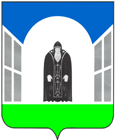 РОССИЙСКАЯ ФЕДЕРАЦИЯСОВЕТ ДЕПУТАТОВВЕЛИКООКТЯБРЬСКОГО СЕЛЬСКОГО ПОСЕЛЕНИЯФИРОВСКОГО РАЙОНА ТВЕРСКОЙ ОБЛАСТИ                                                              РЕШЕНИЕ                       г.                           п. Сосновка                                              №проект   Об утверждении Местных нормативов градостроительного проектирования Великооктябрьского сельского поселения Фировского района 	В соответствии с  требованиями Градостроительного кодекса Российской Федерации и законодательства Тверской области, с учетом региональных нормативов градостроительного проектирования Тверской области, утвержденных постановлением Правительства  Тверской области от 18.11.2019 № 455-пп (далее – РНГП), Федеральными законами от 06.10.2003  №131-ФЗ  «Об общих принципах организации местного самоуправления в Российской Федерации», руководствуясь Уставом муниципального образования Великооктябрьское сельское поселение	Совет депутатов Великооктябрьского сельского поселения РЕШИЛ:1. Утвердить  «Местные нормативов градостроительного проектирования Великооктябрьского сельского поселения Фировского района» (прилагается).2. Настоящее решение вступает в силу с даты принятия и подлежит размещению на информационном стенде Администрации Великооктябрьского сельского поселения и на сайте Администрации Великооктябрьского сельского поселения. Глава Великооктябрьскогосельского поселения                                                                      А.А. АбрамоваПредседатель Совета депутатовВеликооктябрьского сельского поселения                                      Г.А. Шульбах                                                                                                           ПриложениеТИПОВОЙ ПРОЕКТ	к решению Совета депутатовВеликооктябрьского сельского поселенияФировского района
Тверской областиот            202  № _____Местные нормативы градостроительного проектирования  Великооктябрьского сельского поселения  Фировского  района Тверской области                                                         2020 г.СОДЕРЖАНИЕРаздел I.Общие положения	Раздел II. Основная часть. Предельные значения расчетных показателей минимально допустимого уровня обеспеченности населения объектами местного	значения	поселения и предельные значения расчетных показателей максимально допустимого уровня территориальной доступности таких объектов для населения………………………………………….	Раздел	III.	Материалы	по	обоснованию расчетных показателей, содержащихся в основной части нормативов	Раздел	IV.	Правила	и	область	применения расчетных показателей, содержащихся в основной части нормативов	Приложение 1. Перечень нормативных правовых актов и иных документов использованных при подготовке нормативов	Приложение	2.	Минимальные	коэффициенты застройки земельных участков промышленных предприятий	Приложение	3.	Требования сохранения объектов культурного наследия	Раздел I
Общие положенияМестные нормативы градостроительного проектирования Великооктябрьского сельского поселения  Фировского района Тверской области (далее – нормативы) разработаны в соответствии с требованиями Градостроительного кодекса Российской Федерации и законодательства Тверской области, с учетом региональных нормативов градостроительного проектирования Тверской области, утвержденных постановлением Правительства  Тверской области от 18.11.2019 № 455-пп (далее – РНГП).Нормативы устанавливают совокупность расчетных показателей, установленных в соответствии с Градостроительным кодексом Российской Федерации в целях обеспечения благоприятных условий жизнедеятельности человека и подлежащих применению при подготовке документов территориального планирования, градостроительного зонирования, документации по планировке территории.Нормативы поселения устанавливают совокупность расчетных показателей минимально допустимого уровня обеспеченности объектами местного значения поселения, относящимися к областям, указанным в пункте 1 части 5 статьи 23 Градостроительного кодекса Российской Федерации, объектами благоустройства территории, иными объектами местного значения поселения, населения поселения и расчетных показателей максимально допустимого уровня территориальной доступности таких объектов для населения поселения. Нормативы устанавливают предельные значения расчетных показателей минимально допустимого уровня обеспеченности объектами местного значения, предусмотренными частью 4 статьи 29.2 Градостроительного кодекса Российской Федерации, населения поселения и предельные значения расчетных показателей максимально допустимого уровня территориальной доступности таких объектов для населения поселения.Нормативы устанавливают требования, обязательные для всех субъектов градостроительной отношений, осуществляющих деятельность на территории Великооктябрьского сельского поселения Фировского  района Тверской области в виде территориального планирования, градостроительного зонирования, планировки территории, архитектурно-строительного проектирования, строительства, капитального ремонта, реконструкции объектов капитального строительства, эксплуатации зданий, сооружений.Раздел II
Основная частьПодраздел I. Предельные значения расчетных показателей минимально допустимого уровня обеспеченности населения объектами местного значения поселений и предельные значения расчетных показателей максимально допустимого уровня территориальной доступности таких объектов для населения Виды объектов местного значения поселений, подлежащих отображению 
в генеральных планах поселений, приведены в таблице 1.Таблица 1Предельные значения расчетных показателей минимально допустимого уровня обеспеченности и максимально допустимого уровня территориальной доступности автомобильных дорог местного значения в границах населенных пунктов приведены в таблице 2.Таблица 2Параметры улично-дорожной сети в пределах городских населенных пунктов принимаются в соответствии с таблицей 3.Таблица 3Параметры улично-дорожной сети в пределах сельских населенных пунктов принимаются в соответствии с таблицей 4.Таблица 4Жилая застройка должна быть обеспечена автостоянками (паркингами) 
для постоянного хранения легковых автомобилей, расположенными на расстоянии не более чем в 800 м от мест жительства автовладельцев. Допускается увеличивать дальность подходов к местам хранения легковых автомобилей для жителей кварталов с сохраняемой застройкой до 1500 м. Расчетное число машино-мест на автостоянках для постоянного хранения легковых автомобилей в зависимости от категории жилого фонда по уровню комфорта следует принимать не менее приведенного в таблице 5.Таблица 5В пределах придомовых территорий следует предусматривать открытые площадки (гостевые автостоянки) для временного хранения (парковки) легковых автомобилей, удаленные от подъездов жилых зданий не более чем на 200 м. Расчетное количество машино-мест для временного хранения (парковки) легковых автомобилей в зависимости от категории жилого фонда по уровню комфортности следует принимать не менее приведенной в таблице 6.Таблица 6Открытые автостоянки и паркинги для постоянного и временного хранения автомобилей допускается размещать в жилых районах, микрорайонах (кварталах) при условии соблюдения санитарных разрывов (по СанПиН 2.2.1/2.1.1.1200-03) от автостоянок до объектов, указанных в таблице 7.Таблица 7Примечание. 1. Разрыв от наземных автостоянок, паркингов закрытого типа принимается на основании результатов расчетов рассеивания загрязнений в атмосферном воздухе и уровней физического воздействия. 2. В случае размещения на смежных участках нескольких автостоянок (открытых площадок), расположенных с разрывом между ними, не превышающим , расстояние от этих автостоянок до жилых домов и других зданий следует принимать с учетом общего количества машино-мест на всех автостоянках, 
не допуская размещения во внутриквартальной жилой застройке автостоянок вместимостью более 300 машино-мест. 3. Разрывы могут приниматься с учетом интерполяции.Площади застройки и размеры земельных участков отдельно стоящих автостоянок легковых автомобилей в зависимости от их этажности следует принимать на одно машино-место для:- одноэтажных – 30 м2;- двухэтажных – 20 м2;- трехэтажных – 14 м2;- четырехэтажных – 12 м2;- пятиэтажных – 10 м2.Площадь застройки и размеры земельных участков для открытых наземных стоянок легковых автомобилей следует принимать из расчета  на одно машино-место.Требуемое расчетное количество машино-мест для парковки легковых автомобилей на приобъектных стоянках у общественных зданий, учреждений, предприятий, вокзалов, на рекреационных территориях допускается определять 
в соответствии с рекомендуемой таблицей 8.Таблица 8Примечание. 1. Приобъектные стоянки дошкольных образовательных организаций, общеобразовательных организаций проектируются вне территории указанных организаций на расстоянии от границ участка в соответствии с требованиями таблицы 40 РНГП исходя из количества машино-мест.2. При проектировании стоянок для обслуживания группы объектов с различным режимом суточного функционирования допускается снижение расчетного числа машино-мест по каждому объекту в отдельности на 10-15 %.3. Длина пешеходных подходов от стоянок для временного хранения легковых автомобилей до объектов в зонах массового отдыха не должна превышать .4. В населенных пунктах – центрах туризма следует предусматривать стоянки автобусов и легковых автомобилей, принадлежащих туристам, число которых определяется расчетом. Указанные стоянки должны быть размещены с учетом обеспечения удобных подходов к объектам туристского осмотра, но не далее 500 м. от них и не нарушать целостный характер исторической среды.При устройстве открытой автостоянки для парковки автомобилей 
на отдельном участке ее размеры определяются средней площадью, занимаемой одним автомобилем, с учетом ширины разрывов и проездов.Площадь участка для временной стоянки (парковки) одного автотранспортного средства следует принимать на одно машино-место, м2:- легковых автомобилей – 25 (22,5 – при примыкании участков для стоянки 
к проезжей части улиц и проездов);- грузовых автомобилей – 40;- автобусов – 40;      - велосипедов – 0,9.Допускается проектировать открытые наземные стоянки (гостевые автостоянки) для временного хранения автомобилей в пределах улиц и дорог, ограничивающих жилые микрорайоны (кварталы), и на специально отведенных участках вблизи зданий и сооружений, объектов отдыха и рекреационных территорий.Открытые наземные автостоянки проектируются в виде дополнительных полос на проезжей части и в пределах разделительных полос. Специальные полосы для стоянки автомобилей могут устраиваться вдоль основных проезжих частей местных и боковых проездов, жилых улиц, дорог в промышленных и коммунально-складских зонах, магистральных улиц с регулируемым движением транспорта.Территория открытой автостоянки должна быть ограничена полосами зеленых насаждений шириной не менее , в стесненных условиях допускается ограничение стоянки сплошной линией разметки.Территория автостоянки должна располагаться вне транспортных 
и пешеходных путей и обеспечиваться безопасным подходом пешеходов.Дальность пешеходных подходов от автостоянок для временного хранения (парковки) легковых автомобилей следует принимать не более:1) до пассажирских помещений вокзалов, входов в места крупных учреждений торговли и общественного питания – 150 м; 2) до прочих учреждений и предприятий обслуживания населения и административных зданий – 250 м; 3) до входов в парки, на выставки и стадионы – 400 м.Предельные значения расчетных показателей минимально допустимого уровня обеспеченности и максимально допустимого уровня территориальной доступности объектов, необходимых для осуществления мероприятий 
по территориальной обороне и гражданской обороне, защите населения 
и территории от чрезвычайных ситуаций природного и техногенного характера, объектов для обеспечения деятельности аварийно-спасательных служб, в том числе поисково-спасательных, приведены в таблице 9.Таблица 9* В отдельных случаях радиус сбора укрываемых может быть увеличен 
до 1 000 м по согласованию с Главным управлением МЧС России по Тверской области.Предельные значения расчетных показателей минимально допустимого уровня обеспеченности и максимально допустимого уровня территориальной доступности объектов, необходимых для обеспечения первичных мер пожарной безопасности, приведены в таблице 10. Таблица 10* Ширина проездов для пожарной техники должна составлять не менее . Проезды должны устраиваться с площадками (пирсами) с твердым покрытием размерами не менее 12 x 12 метров для установки пожарных автомобилей и забора воды в любое время года. Проезды устраиваются при условии расположения населенного пункта (защищаемой территории) на расстоянии не более 200 м. 
от водного объекта.Предельные значения расчетных показателей минимально допустимого уровня обеспеченности и максимально допустимого уровня территориальной доступности объектов образования приведены в таблице 11.Таблица 11Примечание. 1. Для сельских населенных пунктов с численностью населения менее 200 человек следует предусматривать дошкольные организации малой вместимости, объединенные с начальными классами. Минимальную обеспеченность населения такими организациями и их вместимость следует принимать по заданию 
на проектирование в зависимости от местных условий.2. При отсутствии территории для размещения общеобразовательной организации нормативной вместимости в границах радиуса доступности 
500 м допускается размещение такой организации на  расстоянии транспортной доступности,  которая составляет  15  минут  для  учеников  общеобразовательных организаций I уровня (начальное общее образование) и 30 минут для учеников общеобразовательных организаций II – III уровней (основное общее и среднее общее образование).3. Оптимальный пешеходный подход учащихся к месту сбора на остановке 
не должен превышать 500 м.4. В сельских населенных пунктах места для внешкольных организаций рекомендуется предусматривать в зданиях общеобразовательных организаций.5. Здания дошкольных образовательных организаций следует размещать 
на внутриквартальных территориях жилых микрорайонов, удаленных от городских улиц на расстояние, обеспечивающее уровни шума и загрязнения атмосферного воздуха, соответствующие требованиям санитарных правил и нормативов. 
От границы участка дошкольной образовательной организации до улицы должно быть не менее 25 м.6. Размер земельного участка для объектов образования следует принимать в соответствии с приложением «Д» «СП 42.13330.2016. Свод правил. Градостроительство. Планировка и застройка городских и сельских поселений. Актуализированная редакция СНиП 2.07.01-89*».Предельные значения расчетных показателей минимально допустимого уровня обеспеченности и максимально допустимого уровня территориальной доступности объектов физической культуры и спорта приведены в таблице 12.Таблица 12Примечание. 1. Физкультурно-спортивные сооружения сети общего пользования следует, как правило, объединять со спортивными объектами образовательных организаций и других учебных заведений, учреждений отдыха и культуры с возможным сокращением территории. 2. Нормы расчета залов и бассейнов необходимо принимать с учетом минимальной вместимости объектов по технологическим требованиям. 3. Норматив охвата занимающихся в детских и юношеских спортивных школах следует принимать 20 % от количества детей в возрасте от 6 до 15 лет, 
в системе подготовки спортивных резервов – 0,25 % от числа молодежи в возрасте от 16 до 20 лет.Предельные значения расчетных показателей минимально допустимого уровня обеспеченности и максимально допустимого уровня территориальной доступности объектов материально-технического обеспечения деятельности органов местного самоуправления поселения приведены в таблице 13. Таблица 13Предельные значения расчетных показателей минимально допустимого уровня обеспеченности и максимально допустимого уровня территориальной доступности объектов культуры, искусства и досуга приведены в таблице 14. Таблица 14Примечание. 1. В городских и сельских населенных пунктах (кроме г. Тверь), расположенных в окружении лесов, в прибрежных зонах крупных рек и водоемов площадь озелененных территорий общего пользования допускается уменьшать, но не более чем на 20 %.2. При подсчете баланса территории к озелененным территориям общего пользования допускается относить существующие массивы городских лесов, особо охраняемые природные территории исходя из расчета не более 5 м2/чел.3. Минимальная площадь парка принимается – 10 га, сада – 3 га, 
сквера – 0,5 га.4. Предельные значения расчетных показателей минимально допустимого уровня обеспеченности и максимально допустимого уровня территориальной доступности объектов культуры принимаются согласно таблице 14 и Методическим рекомендациям субъектам Российской Федерации и органам местного самоуправления по развитию сети организаций культуры и обеспеченности населения услугами организаций культуры, утвержденным распоряжением Министерства культуры Российской Федерации от 02.08.2017 № Р-965.  Предельные значения расчетных показателей минимально допустимого уровня обеспеченности и максимально допустимого уровня территориальной доступности объектов по работе с детьми и молодежью приведены в таблице 15. Таблица 15Предельные значения расчетных показателей минимально допустимого уровня обеспеченности и максимально допустимого уровня территориальной доступности объектов рекреации, особо охраняемых природных территорий местного значения приведены в таблице 16. Таблица 16Примечание. Коэффициент пересчета количества жителей на количество посетителей (коэффициент одновременной загрузки) для зон отдыха принимается 0,2. Минимальную протяженность береговой полосы для речных и озерных пляжей следует принимать – 0,25 м на одного посетителя, минимальную площадь пляжа – 0,1 га.Предельные значения расчетных показателей размещения объектов водоснабжения приведены в таблице 17.Таблица 17Проектирование и строительство новых, реконструкцию и развитие действующих газораспределительных систем следует осуществлять в соответствии с требованиями правил охраны газораспределительных сетей, утвержденных постановлением Правительства Российской Федерации от 20.11.2000 № 878 
«Об утверждении правил охраны газораспределительных сетей», 
СП 62.13330.2011* «СНиП 42-01-2002 «Газораспределительные системы», федеральными нормами и правилами в области промышленной безопасности «Правила безопасности сетей газораспределения и газопотребления», утвержденными приказом Федеральной службы по экологическому, технологическому и атомному надзору от 15.11.2013 № 542, на основе схем газоснабжения в целях обеспечения уровня газификации жилищно-коммунального хозяйства, промышленных и иных организаций.Предельные значения расчетных показателей размещения объектов 
в области газоснабжения принимаются согласно пункту 38 РНГП.Предельные значения расчетных показателей размещения объектов электроснабжения приведены в таблице 18.Таблица 18Примечание. 1. Значения удельных электрических нагрузок приведены к шинам 10(6) кВ центров питания.2. При наличии в жилом фонде населенного пункта газовых и электрических плит удельные нагрузки определяются интерполяцией пропорционально их соотношению.3. В тех случаях, когда фактическая обеспеченность общей площадью в городском населенном пункте отличается от расчетной, приведенные в таблице значения следует умножать на отношение фактической обеспеченности к расчетной. 4. Приведенные в таблице показатели учитывают нагрузки жилых и общественных зданий (административных, учебных, научных, лечебных, торговых, зрелищных, спортивных), организаций жилищно-коммунального хозяйства, объектов транспортного обслуживания, наружного освещения (за исключением мелкопромышленных потребителей, использующих, как правило, городские распределительные сети).5. Для учета мелкопромышленных потребителей к показателям таблицы следует вводить следующие коэффициенты:1) для районов городского населенного пункта с газовыми плитами – 1,2-1,6;2) для районов городского населенного пункта с электроплитами –                  1,1-1,5.Большие значения коэффициентов относятся к центральным районам, меньшие – к кварталам (микрорайонам) преимущественно жилой застройки.6. К центральным районам города относятся сложившиеся районы 
со значительным сосредоточием различных административных учреждений, учебных, научных, проектных организаций, предприятий торговли, общественного питания, зрелищных предприятий и др.Охранные зоны объектов электросетевого хозяйства и особых условий использования земельных участков, расположенных в границах таких зон, устанавливаются в соответствии с постановлением Правительства Российской Федерации от 24.02.2009 № 160 «О порядке установления охранных зон объектов электросетевого хозяйства и особых условий использования земельных участков, расположенных в границах таких зон».Воздушные линии электропередачи напряжением 110-220 кВ и выше рекомендуется размещать за пределами жилой застройки.Проектируемые линии электропередачи напряжением 110-220 кВ и выше к понизительным электроподстанциям глубокого ввода в пределах жилой застройки следует предусматривать кабельными линиями по согласованию 
с электроснабжающей организацией.Существующие воздушные линии электропередачи напряжением 110 кВ и выше рекомендуется предусматривать к выносу за пределы жилой застройки или к замене воздушных линий кабельными.Линии электропередачи напряжением до 10 кВ включительно 
на территории жилой зоны в застройке зданиями 4 этажа и выше должны выполняться кабельными в подземном исполнении, а в застройке зданиями 3 этажа и ниже – воздушными или кабельными.Предельные значения расчетных показателей размещения объектов теплоснабжения приведены в таблице 19.Таблица 19Предельные значения расчетных показателей размещения объектов водоотведения приведены в таблице 20.Таблица 20Инженерные сети следует размещать преимущественно в пределах поперечных профилей улиц и дорог: под тротуарами или разделительными полосами – инженерные сети в коллекторах, каналах или тоннелях, в разделительных полосах – тепловые сети, водопровод, газопровод, хозяйственную и дождевую канализацию.Прокладку подземных инженерных сетей следует, как правило, предусматривать совмещенную в общих траншеях: в тоннелях – при необходимости одновременного размещения тепловых сетей диаметром от 500 до , водопровода – до , свыше десяти кабелей связи и десяти силовых кабелей напряжением до 10 кВ включительно, при реконструкции магистральных улиц и районов исторической застройки, при недостатке места в поперечном профиле улиц для размещения сетей в траншеях, на пересечениях с магистральными улицами и железнодорожными путями. В тоннелях допускается также прокладка воздуховодов, напорной канализации и других инженерных сетей. Совместная прокладка газо- и трубопроводов, транспортирующих легковоспламеняющиеся и горючие жидкости, с кабельными линиями не допускается.На селитебных территориях в сложных планировочных условиях допускается прокладка наземных тепловых сетей при наличии разрешения администрации.Расстояния по горизонтали (в свету) от ближайших подземных инженерных сетей до зданий и сооружений следует принимать по таблице 21.Таблица 21* Относится только к расстояниям от силовых кабелей.Допускается предусматривать прокладку подземных инженерных сетей в пределах фундаментов опор и эстакад трубопроводов, контактной сети при условии выполнения мер, исключающих возможность повреждения сетей в случае осадки фундаментов, а также повреждения фундаментов при аварии на этих сетях. При размещении инженерных сетей, подлежащих прокладке с применением строительного водопонижения, расстояние их до зданий и сооружений следует устанавливать с учетом зоны возможного нарушения прочности грунтов оснований.Расстояния от тепловых сетей при бесканальной прокладке до зданий и сооружений следует принимать как для водопровода.Расстояния от силовых кабелей напряжением 110 - 220 кВ до фундаментов ограждений предприятий, эстакад, опор контактной сети и линий связи следует принимать .Расстояния по горизонтали (в свету) между соседними инженерными подземными сетями при их параллельном размещении следует принимать 
по таблице 22.Таблица 22Примечание. 1. При параллельной прокладке нескольких линий водопровода расстояние между ними следует принимать в зависимости от технических и инженерно-геологических условий в соответствии с СП 31.13330.2012 «Водоснабжение. Наружные сети и сооружения».2. Расстояние от бытовой канализации до хозяйственно-питьевого водопровода следует принимать: до водопровода из железобетонных 
и асбестоцементных труб – 5 м; до водопровода из чугунных труб диаметром до  – 1,5 м; диаметром свыше  – 3 м; до водопровода из пластмассовых труб - 1,5 м. 3. Расстояние между сетями канализации и производственного водопровода 
в зависимости от материала и диаметра труб, а также от номенклатуры 
и характеристики грунтов должно быть .Прокладка трубопроводов с легковоспламеняющимися и горючими жидкостями, а также со сжиженными газами для снижения промышленных предприятий и складов по селитебной территории не допускается.Предельные значения расчетных показателей минимально допустимого уровня обеспеченности и максимально допустимого уровня территориальной доступности объектов, необходимых для обеспечения населения услугами связи, приведены в таблице 23.Таблица 23* При наличии населения (более 1 000 человек), проживающего за пределами указанного радиуса, следует предусматривать передвижные отделения связи.** Системами, обеспечивающими подачу сигнала «Внимание всем», должны быть оснащены объекты с одномоментным нахождением людей более 50 чел., 
а также социально значимые объекты и объекты жизнеобеспечения населения вне зависимости от одномоментного нахождения людей (в многоквартирных домах, гостиницах, общежитиях – на каждом этаже).Предельные значения расчетных показателей минимально допустимого уровня обеспеченности и максимально допустимого уровня территориальной доступности объектов, предназначенных для организации сбора, вывоза, утилизации и переработки твердых коммунальных отходов в поселениях принимаются аналогично пункту 36 РНГП. На территориях общего пользования сельских населенных пунктов должны размещаться площадки для контейнеров для сбора твердых коммунальных отходов из расчета:1) 1 площадка на населенный пункт с количеством домовладений до 50 домов включительно;2) 2 площадки на населенный пункт с количеством домовладений свыше 50 домов.Нормы накопления коммунальных отходов принимаются по таблице 24. Таблица 24Предельные значения расчетных показателей минимально допустимого уровня обеспеченности и максимально допустимого уровня территориальной доступности объектов, необходимых для организации ритуальных услуг и мест захоронения, приведены в таблице 25.Таблица 25* Размер земельного участка для кладбища не может превышать .  Раздел III. Материалы по обоснованию расчетных показателей, содержащихся в основной части нормативовРазработка нормативов осуществлена в соответствии со статьей 8 Градостроительного кодекса Российской Федерации в целях реализации органа местного самоуправления Великооктябрьского сельского поселения Тверской области и включения нормативов в систему нормативных документов, регламентирующих градостроительную деятельность на территории –Великооктябрьского сельского поселения Тверской области.Великооктябрьское сельское поселение – муниципальное образование в составе Тверской области. Площадь территории Великооктябрьского сельского  поселения  – 520,8 км2.Численность населения Великооктябрьского сельского   поселения Тверской области составляет на 01.12.2020 г. – 1957 человек. Плотность населения – 3,75 чел./км2.В состав  Великооктябрьского сельского поселения Тверской области входят 39населенных пунктов: деревня Жуково, деревня Белятино, деревня Болобоново,  деревня Залесье, деревня Карманово, деревня Конаково, деревня Обогорье, деревня Ошаково, деревня Починок, деревня Репище, деревня Семеновщина, деревня Старое, село Покровское, деревня Альпаково, деревня Глумилово, деревня Городок, деревня Зенцово, деревня Кисляково, деревня Коммуна, деревня Кузнецово, населенный пункт Кузнецовская Больница, деревня  Малое Эскино, поселок Сосновка, деревня Дубровка, деревня Дерева, деревня Заречная, деревня Ломаки, деревня Лядины, деревня Острецово, деревня Погорелое, деревня Пухтина Гора, деревня Речище, деревня Теляково, деревня Шемелинка, деревня Трестино, деревня Иванов Двор, деревня Сонка, деревня Стан, деревня Федоров Двор.   Центром Великооктябрьского сельского  поселения Тверской области является – п. Сосновка. Население п. Сосновка на 01.12.2020 г. – 485 человек.Предельные значения расчетных показателей минимально допустимого уровня обеспеченности населения объектами местного значения поселения и предельные значения расчетных показателей максимально допустимого уровня территориальной доступности таких объектов для населения Тверской области, включенные в нормативы, приняты в соответствии с требованиями действующего законодательства и действующих на момент разработки нормативных правовых и нормативно-технических документов, указанных в приложении 1 к настоящим нормативам.Раздел IV
Нормативные параметры функциональных зонС учетом преимущественного функционального использования территории поселений Тверской области подразделяются на следующие функциональные зоны:1) жилые зоны;2) общественно-деловые зоны;3) зоны производственного использования;4) зоны инженерной инфраструктуры;5) зоны транспортной инфраструктуры;6) зоны сельскохозяйственного использования;7) зоны рекреационного назначения;8) зоны специального назначения;9) иные виды зон.Подраздел I. Жилые зоныЖилые зоны предназначены для организации благоприятной и безопасной среды проживания населения, отвечающей его социальным, культурным, бытовым и другим потребностям. Жилые зоны должны располагаться в границах населенных пунктов.В состав жилых зон включаются следующие типы застройки:1) индивидуальная жилая застройка – застройка индивидуальными жилыми домами высотой до 3 этажей включительно;2) малоэтажная жилая застройка – застройка блокированными жилыми домами высотой до 3 этажей включительно; застройка многоквартирными жилыми домами высотой до 4 этажей включительно;3) среднеэтажная жилая застройка – застройка многоквартирными жилыми домами высотой от 5 до 8 этажей включительно;4) многоэтажная жилая застройка – застройка многоквартирными жилыми домами высотой от 9 до 17 этажей включительно;5) жилая застройка повышенной этажности – застройка многоквартирными жилыми домами высотой свыше 17 этажей.В целях осуществления комплексной застройки жилых зон с  расчетным уровнем обеспеченности населения объектами социальной, транспортной, коммунальной инфраструктурой в соответствии с Градостроительным кодексом Российской Федерации на основании договоров о комплексном освоении территории между органами государственной власти или органами местного самоуправления и юридическими лицами, признанными победителями аукциона на право заключения договора аренды земельного участка, подготавливается документация по планировке территории. Образование земельных участков 
в границах данной территории и строительство в границах данной территории необходимых по расчету объектов транспортной, коммунальной и социальной инфраструктур, а также иных объектов осуществляются в соответствии 
с документацией по планировке территории.В жилых зонах допускается размещать отдельные объекты общественно-делового и коммунального назначения с площадью участка не более 0,5 га, а также минипроизводства, не оказывающие вредного воздействия на окружающую среду (включая шум, вибрацию, магнитные поля, радиационное воздействие, загрязнение почв, воздуха, воды и иные вредные воздействия), за пределами установленных границ участков этих объектов.Доля нежилого фонда в общем объеме фонда микрорайона (квартала) жилой зоны не должна превышать 20 %. Площадь земельных участков, занятых объектами нежилого назначения, не должна превышать 20 % площади микрорайона (квартала) жилой зоны.На территории жилых зон не допускается размещать:1) производственные предприятия, которые по величине территорий нарушают функционально-планировочную организацию жилых территорий;2) территории предприятий, которые по классу опасности расположенных на них производств нарушают или могут нарушить своей деятельностью экологическую безопасность территории жилой застройки (предприятия I – IV классов опасности, а также предприятия V класса опасности, за исключением производственных предприятий, не являющихся источниками воздействия на среду обитания и имеющих санитарно-защитную зону шириной менее 50 м).Расчетный показатель обеспеченности общей площадью жилых помещений в зависимости от уровня комфортности принимается по таблице 25.Таблица 25* k – количество комнат в квартире, n – количество членов семьи.При проектировании жилой зоны на территории городских населенных пунктов расчетную плотность населения жилого района рекомендуется принимать не менее приведенной в таблице 26.  Таблица 26Примечание. 1. При строительстве на площадках, требующих сложных мероприятий по инженерной подготовке территории, плотность населения допускается увеличивать, но не более чем на 20 %.2. В районах индивидуального жилищного строительства и в населенных пунктах, где не планируется строительство централизованных инженерных систем, допускается уменьшать плотность населения, но принимать ее не менее 40 чел/га.Расчетную плотность населения территории микрорайона по расчетным периодам развития территории рекомендуется принимать не менее приведенной в таблице 27.Расчетная плотность населения территории микрорайона (квартала) 
не должна превышать 400 чел/га.Таблица 27Примечание. 1. В ячейках таблицы приведена плотность населения на территории микрорайона (квартала):1) в числителе – для территорий, расположенных севернее 58º с. ш.; 2) в знаменателе – для территорий, расположенных южнее 58º с. ш.2. Границы расчетной территории микрорайона (квартала) следует устанавливать по красным линиям магистральных улиц и улиц местного значения, по осям проездов или пешеходных путей, по естественным рубежам, а при их отсутствии – на расстоянии  от линии застройки. Из расчетной территории микрорайона должны быть исключены площади участков объектов районного и общегородского значений, объектов, имеющих историко-культурную и архитектурно-ландшафтную ценность, а также объектов повседневного пользования, рассчитанных на обслуживание населения смежных микрорайонов в нормируемых радиусах доступности (пропорционально численности обслуживаемого населения). В расчетную территорию следует включать все площади участков объектов повседневного пользования, обслуживающих расчетное население, в том числе расположенных в подземном и надземном пространствах. В условиях реконструкции сложившейся застройки в расчетную территорию микрорайона следует включать территорию улиц, разделяющих кварталы и сохраняемых для пешеходных передвижений внутри микрорайона или для подъезда к зданиям.3. В условиях реконструкции сложившейся застройки расчетную плотность населения допускается увеличивать или уменьшать, но не более чем на 10 %.4. При формировании в микрорайоне единого физкультурно-оздоровительного комплекса для школьников и населения и уменьшении удельных размеров площадок для занятий физкультурой необходимо соответственно увеличивать плотность населения.5. При застройке территорий, примыкающих к лесным массивам или расположенных в их окружении, суммарную площадь озелененных территорий допускается уменьшать, но не более чем на 30 %, соответственно увеличивая плотность населения.6. При достижении расчетного показателя жилищной обеспеченности отличного от 25,1 м2/чел. максимальная и минимальная плотность населения территории микрорайона (от 105 до 400 чел/га), указанная в данном пункте, корректируется путем ее умножения на отношение 25,1 м2/чел. к достигнутому расчетному показателю жилищной обеспеченности.Расчетные показатели интенсивности использования жилых территорий в населенных пунктах Тверской области при различных типах застройки принимаются не более указанных в таблице 28.Таблица 28Примечание. 1. Коэффициент застройки (Кз) – отношение суммы площадей застройки всех зданий и сооружений к площади микрорайона (квартала).2. Коэффициент плотности застройки (Кпз) – отношение суммы площадей всех этажей зданий и сооружений к площади микрорайона (квартала).3. Общая площадь жилой застройки – суммарная величина общей площади квартир жилого здания и общей площади встроенно-пристроенных помещений нежилого назначения.4. Для укрупненных расчетов переводной коэффициент от общей площади жилой застройки к суммарной поэтажной площади жилой застройки в габаритах наружных стен принимать 0,75; при более точных расчетах коэффициент принимать в зависимости от конкретного типа жилой застройки (0,6 – 0,86).5. В случае если в микрорайоне (квартале) или в жилом районе наряду с многоквартирными, секционными и блокированными домами имеется застройка индивидуальными жилыми домами, расчетные показатели интенсивности использования жилых территорий населенных пунктов принимаются как при застройке многоквартирными жилыми домами.Расстояния (бытовые разрывы) между длинными сторонами многоквартирных (в том числе, секционных, блокированных) жилых зданий высотой 2 – 3 этажа должны быть не менее 15 м, а высотой 4 этажа – не менее 20 м, между длинными сторонами и торцами этих же зданий с окнами из жилых комнат – не менее 10 м. В условиях реконструкции указанные расстояния могут быть сокращены при соблюдении норм инсоляции и освещенности и обеспечении непросматриваемости жилых помещений из окна в окно.Площадь земельного участка для проектирования жилых зданий на территории жилой застройки должна обеспечивать возможность дворового благоустройства (размещение площадок для игр детей, отдыха взрослого населения, занятия физкультурой, хозяйственных целей и выгула собак, стоянки автомобилей и озеленения).Обеспеченность площадками дворового благоустройства (состав, количество и размеры), размещаемыми в микрорайонах (кварталах) жилых зон, рассчитывается с учетом демографического состава населения и нормируемых элементов.Расчет площади нормируемых элементов дворовой территории осуществляется в соответствии с нормами, приведенными в таблице 29.Таблица 29Примечание. Допускается уменьшать, но не более чем на 50 % удельные размеры площадок: для хозяйственных целей при застройке жилыми зданиями 9 этажей и выше; для занятий физкультурой при формировании единого физкультурно-оздоровительного комплекса микрорайона для школьников и населения.Минимально допустимые расстояния от окон жилых и общественных зданий до площадок следует принимать по таблице 30.Таблица 30* Наибольшие значения принимаются для хоккейных и футбольных площадок, наименьшие – для площадок для настольного тенниса.Расстояния от площадок для сушки белья не нормируются, расстояния от площадок для мусоросборников до физкультурных площадок, площадок для игр детей и отдыха взрослых следует принимать не менее 20 м, а от площадок для хозяйственных целей до наиболее удаленного входа в жилое здание – не более 100 м для домов с мусоропроводами и 50 м для домов без мусоропроводов.Контейнеры для отходов необходимо размещать на расстоянии от окон и дверей жилых зданий не менее 20 м, но не более 100 м от входных подъездов.Площадь озелененной территории микрорайона (квартала) многоквартирной застройки жилой зоны (без учета участков общеобразовательных и дошкольных образовательных организаций) должна составлять, м2/чел., не менее:6 – для территорий, расположенных южнее 58° с.ш.;5 – для территорий, расположенных севернее 58° с.ш.Минимальная норма озеленения для микрорайона (квартала) рассчитывается на максимально возможное население (с учетом обеспеченности общей площадью на 1 человека).В случае примыкания жилого района к общегородским зеленым массивам возможно сокращение нормы обеспеченности жителей территориями зеленых насаждений жилого района на 25 %.Малоэтажный жилой дом должен отстоять от красной линии улиц не менее чем на 5 м, от красной линии проездов – не менее чем на 3 м. В отдельных случаях допускается размещение индивидуальных жилых домов по красной линии улиц в условиях сложившейся застройки. Гаражи (автостоянки) допускается размещать по красной линии, остальные вспомогательные строения размещать со стороны улиц не допускается.При отсутствии установленных красных линий указанные расстояния применяются к уличной границе земельного участка.До границы соседнего земельного участка расстояния по санитарно-бытовым условиям должны быть не менее:1) от индивидуального, блокированного дома – 3 м;2) от других построек (сарая, бани, гаража, автостоянки и др.) – 3 м;3) от постройки для содержания скота и птицы – 4 м;4) от стволов высокорослых деревьев – 4 м;5) от стволов среднерослых деревьев – 2 м;6) от кустарника – 1 м.На территориях с застройкой индивидуальными жилыми домами расстояние от окон жилых комнат до стен соседнего дома и хозяйственных построек (сарая, автостоянки, бани), расположенных на соседних земельных участках, должно быть не менее 6 м.Допускается блокировка жилых домов, а также хозяйственных построек на смежных земельных участках по взаимному согласию домовладельцев с учетом противопожарных требований.Расчетную плотность населения на территории жилых зон сельских населенных пунктов следует принимать в соответствии с таблицей 31.Таблица 31Подраздел II. Общественно-деловые зоныОбщественно-деловые зоны предназначены для размещения объектов здравоохранения, культуры, торговли, общественного питания, социального и коммунально-бытового назначения, объектов профессионального и высшего образования, административных, научно-исследовательских учреждений, культовых зданий, объектов делового, финансового назначения, стоянок автомобильного транспорта, иных объектов, связанных с обеспечением жизнедеятельности граждан. Общественно-деловые зоны должны располагаться в границах населенных пунктов.Перечень объектов, разрешенных для размещения в общественно-деловой зоне, определяется правилами землепользования и застройки.В перечень объектов, разрешенных для размещения в общественно-деловой зоне, могут включаться:1) многоквартирные жилые дома преимущественно с учреждениями обслуживания;2) закрытые и открытые автостоянки;3) коммунальные и производственные объекты, осуществляющие обслуживание населения, площадью не более 200 м2, встроенные или занимающие часть здания без производственной территории, экологически безопасные;4) объекты индустрии развлечений при отсутствии ограничений на их размещение, установленных органами местного самоуправления;5) другие объекты в соответствии с требованиями градостроительного регламента правил землепользования и застройки.На территории общественно-деловых зон могут проектироваться научные организации, включающие объекты, не требующие устройства санитарно-защитных зон размером более 50 м, железнодорожных путей,               а также по площади не превышающие 5 га.Доля жилого фонда в общем объеме фонда квартала (части квартала) общественно-деловой зоны не должна превышать 20 %. Площадь земельных участков, занятых объектами жилого назначения, не должна превышать 20 % площади квартала (части квартала) общественно-деловой зоны.В общественно-деловых зонах допускается размещать отдельные объекты коммунального назначения с площадью участка не более 0,5 га, а также минипроизводства, не оказывающие вредного воздействия на окружающую среду (включая шум, вибрацию, магнитные поля, радиационное воздействие, загрязнение почв, воздуха, воды и иные вредные воздействия), за пределами установленных границ участков этих объектов.На территории общественно-деловых зон не допускается размещение территорий предприятий, указанных в подпункте «б» пункта 96 подраздела I настоящего раздела.Здания в общественно-деловой зоне следует размещать с 5-метровым отступом от красных линий (уличной границы земельного участка). Размещение зданий по красной линии (уличной границе земельного участка) допускается в условиях сложившейся застройки.Расстояние от здания до границы земельного участка должно быть не менее 3 м.Допускается сокращение расстояния от здания до границы земельного участка, а также блокировка зданий на смежных земельных участках по взаимному согласию правообладателей с учетом противопожарных требований.Подраздел III. Зоны производственного использованияПроизводственные зоны для строительства новых и расширения существующих производственных предприятий проектируются с учетом аэроклиматических характеристик, рельефа местности, закономерностей распространения промышленных выбросов в атмосфере, уровней физического воздействия на атмосферный воздух, потенциала загрязнения атмосферы с подветренной стороны по отношению к жилой, рекреационной зонам, зонам отдыха населения в соответствии с документами территориального планирования.Производственные зоны формируются в виде промышленных и коммунально-складских районов. Допускается создание объединенных промышленно-коммунальных районов. Создание и развитие промышленных и коммунально-складских районов следует осуществлять на основе группового метода размещения предприятий с кооперированием объектов инфраструктуры и подсобных хозяйств, по возможности с близкими классами санитарной вредности.В производственных зонах возможно размещение общетоварных и специализированных складов, логистических комплексов, предприятий коммунального, транспортного и жилищно-коммунального хозяйства, а также предприятий оптовой и мелкооптовой торговли.При планировании зон производственного использования в   документах территориального планирования должны также планироваться необходимые для их функционирования линейные объекты инженерной инфраструктуры.Площадь земельного участка промышленного предприятия принимается не более отношения площади его застройки (существующей             и (или) планируемой) к минимальному коэффициенту застройки земельного участка промышленного предприятия.Минимальные коэффициенты застройки земельных участков промышленных предприятий принимаются в соответствии с приложением 2 к нормативам.Санитарно-защитная зона для предприятий IV, V классов должна быть максимально озеленена – не менее 60 % площади; для предприятий II и III класса – не менее 50 %; для предприятий, имеющих санитарно-защитную зону 1000 м и более, – не менее 40 % ее территории с обязательной организацией полосы древесно-кустарниковых насаждений со стороны жилой застройки.Со стороны селитебной территории необходимо предусматривать полосу древесно-кустарниковых насаждений шириной не менее 50 м, а при ширине зоны до 100 м – не менее 20 м.Подраздел IV. Зоны инженерной инфраструктурыЗона инженерной инфраструктуры предназначена для размещения объектов, сооружений и коммуникаций инженерной инфраструктуры, в том числе водоснабжения, канализации, санитарной очистки, тепло-, газо- и электроснабжения, связи, радиовещания и телевидения, пожарной и охранной сигнализации, диспетчеризации систем инженерного оборудования, а также для установления санитарно-защитных зон и зон санитарной охраны данных объектов, сооружений и коммуникаций.Санитарно-защитные зоны и зоны санитарной охраны устанавливаются при размещении объектов, сооружений и коммуникаций инженерной инфраструктуры в целях предотвращения негативного воздействия перечисленных объектов на жилую, общественную застройку и рекреационные зоны в соответствии с требованиями действующего законодательства и настоящих нормативов. При проектировании инженерных сетей следует использовать современные технологии, применять современные инженерные решения и предусматривать возможность увеличения мощностей инженерной инфраструктуры под задачи развития муниципальных образований Тверской области.Проектирование систем водоснабжения, канализации, теплоснабжения, газоснабжения, электроснабжения и связи следует осуществлять на основе схем водоснабжения, канализации, теплоснабжения, газоснабжения и энергоснабжения, разработанных и утвержденных в установленном порядке.Инженерные системы следует рассчитывать исходя из соответствующих нормативов расчетной плотности населения, принятой на расчетный срок, удельного среднесуточного норматива потребления и общей площади жилой застройки, определяемой документацией.Выбор схемы и системы водоснабжения следует производить с учетом особенностей города, требуемых расходов воды на различных этапах его развития, источников водоснабжения, требований к напорам, качеству воды и обеспеченности ее подачи.Проектирование систем водоснабжения города, в том числе выбор источников хозяйственно-питьевого и производственного водоснабжения, размещение водозаборных сооружений, а также определение расчетных расходов, следует производить в соответствии с требованиями СП 31.13330.2012 «СНиП 2.04.02-84* «Водоснабжение. Наружные сети и сооружения», СП 30.13330.2012 «СНиП 2.04.01-85* «Внутренний водопровод и канализация зданий», СП 30.13330.2016 «Внутренний водопровод и канализация зданий», СанПиН 2.1.4.1074-01 «Питьевая вода. Гигиенические требования к качеству воды централизованных систем питьевого водоснабжения. Контроль качества. Гигиенические требования к обеспечению безопасности систем горячего водоснабжения», СанПиН 2.1.4.1175-02 «Гигиенические требования к качеству воды нецентрализованного водоснабжения. Санитарная охрана источников», ГОСТ 2761-84 «Источники централизованного хозяйственно-питьевого водоснабжения. Гигиенические, технические требования и правила выбора», СанПиН 2.1.4.1110-02 «Зоны санитарной охраны источников водоснабжения и водопроводов питьевого назначения».Все объекты жилищно-гражданского, производственного назначения, как правило, должны быть обеспечены централизованными системами водоснабжения.Расчетное среднесуточное водопотребление города определяется как сумма расходов воды на хозяйственно-бытовые нужды и нужды промышленных и сельскохозяйственных предприятий с учетом расхода воды на поливку.При проектировании системы водоснабжения в целом или в отдельных районах следует руководствоваться следующими расчетными расходами воды:1) максимальными суточными расходами (м3/сут.) – при расчете водозаборных сооружений, станций водоподготовки и емкостей для хранения воды;2) максимальными часовыми расходами (м3/ч) – при определении максимальной производительности насосных станций, подающих воду по отдельным трубопроводам в емкости для хранения воды;3) секундными расходами воды в максимальный час (л/сек.) – при определении максимальной подачи насосных станций, подающих воду в водопроводы, магистральные и распределительные трубопроводы системы водоснабжения без емкости хранения воды и при гидравлическом расчете указанных трубопроводов.Коэффициент (Кmax) суточной неравномерности водопотребления принимается – 1,2. Коэффициент часовой неравномерности 
водопотребления – 1,4.При проектировании сооружений водоснабжения следует учитывать требования бесперебойности водоснабжения.Проектирование систем канализации города следует производить в соответствии с требованиями СП 30.13330.2012 «СНиП 2.04.01-85* «Внутренний водопровод и канализация зданий», СП 30.13330.2016 «Внутренний водопровод и канализация зданий», СП 32.13330.2012 «СНиП 2.04.03-85 «Канализация. Наружные сети и сооружения», СП 42.13330.2016 «СНиП 2.07.01-89* «Градостроительство. Планировка и застройка городских и сельских поселений», СанПиН 2.1.5.980-00 «Водоотведение населенных мест, санитарная охрана водных объектов. Гигиенические требования к охране поверхностных вод».Все объекты жилищно-гражданского, производственного назначения, как правило, должны быть обеспечены централизованными системами канализации.При отсутствии централизованной системы канализации следует предусматривать сливные станции. Размеры земельных участков, отводимых под сливные станции, следует принимать в соответствии с требованиями 
СП 32.13330.2012 «СНиП 2.04.03-85 «Канализация. Наружные сети и сооружения» и СанПиН 2.2.1/2.1.1.1200-03 «Санитарно-защитные зоны и санитарная классификация предприятий, сооружений и иных объектов».Выбор, отвод и использование земель для магистральных канализационных коллекторов осуществляется в соответствии с требованиями 
СН 456-73 «Нормы отвода земель для магистральных водоводов и канализационных коллекторов».Размеры земельных участков для размещения колодцев канализационных коллекторов должны быть не более 3×3 м, камер переключения и запорной арматуры – не более 10×10 м.Площадку очистных сооружений сточных вод следует располагать 
с подветренной стороны для ветров преобладающего в теплый период года направления по отношению к жилой застройке населенного пункта ниже по течению водотока.Не допускается размещать очистные сооружения поверхностных сточных вод в жилых микрорайонах (кварталах), а накопители канализационных осадков – на селитебных территориях.Очистные сооружения производственной и дождевой канализации следует, как правило, размещать на территории промышленных предприятий.Размеры земельных участков для очистных сооружений канализации следует принимать не более указанных в таблице 32.Таблица 32Проектирование и строительство новых, реконструкцию и развитие действующих систем теплоснабжения следует осуществлять в соответствии с утвержденными схемами теплоснабжения в целях обеспечения необходимого уровня теплоснабжения жилищно-коммунального хозяйства, промышленных и иных организаций.При разработке схем теплоснабжения расчетные тепловые нагрузки определяются:1) для существующей застройки города и действующих промышленных предприятий – по проектам с уточнением по фактическим тепловым нагрузкам;2) для намечаемых к строительству промышленных предприятий – по укрупненным нормам развития основного (профильного) производства или проектам аналогичных производств;3) для намечаемых к застройке жилых микрорайонов (кварталов) – по укрупненным показателям плотности размещения тепловых нагрузок или по удельным тепловым характеристикам зданий и сооружений.Тепловые нагрузки определяются с учетом категорий потребителей по надежности теплоснабжения в соответствии с требованиями СНиП 41-02-2003 «Тепловые сети».Земельные участки для размещения котельных выбираются в соответствии со схемой теплоснабжения, генеральным планом, документацией по планировке территории, генеральными планами предприятий.Трассы и способы прокладки тепловых сетей следует предусматривать в соответствии с СП 18.13330.2011 «СНиП II-89-80* «Генеральные планы промышленных предприятий», СНиП 41-02-2003 «Тепловые сети».Для прохождения теплотрасс в заданных направлениях выделяются специальные коммуникационные коридоры, которые учитывают интересы прокладки других инженерных коммуникаций с целью исключения или минимизации участков их взаимных пересечений.Проектирование и строительство новых, реконструкцию и развитие действующих газораспределительных систем следует осуществлять в соответствии с требованиями СП 62.13330.2011* «СНиП 42-01-2002 «Газораспределительные системы», на основе схем газоснабжения в целях обеспечения уровня газификации жилищно-коммунального хозяйства, промышленных и иных организаций.Размещение магистральных газопроводов на территории населенных пунктов не допускается.Давление газа во внутренних газопроводах не должно превышать значений, указанных в таблице 33. Давление газа перед газоиспользующим оборудованием должно соответствовать давлению, необходимому для устойчивой работы этого оборудования, указанному в паспортах предприятий-изготовителей.Таблица 33Газораспределительная система должна обеспечивать подачу газа потребителям требуемых параметров и в необходимом объеме. Для потребителей газа, которые не подлежат ограничению или прекращению газоснабжения, перечень которых утверждается в установленном порядке, должна быть обеспечена бесперебойная подача газа. Внутренние диаметры газопроводов должны определяться расчетом из условия газоснабжения всех потребителей в часы максимального потребления. Качество природного газа должно соответствовать ГОСТ 5542-2014 «Газы горючие природные для промышленного и коммунально-бытового назначения», ГОСТ 20448-90 «Газы углеводородные сжиженные топливные для коммунально-бытового потребления», ГОСТ Р 52087-2003 «Газы углеводородные сжиженные топливные. Технические условия» и ГОСТ 27578-87 «Газы углеводородные сжиженные для автомобильного транспорта. Технические условия».Качество газа иного происхождения должно соответствовать нормативным документам на поставку. Допускается транспортирование газов иного происхождения при условии подтверждения обеспечения целостности и надежной эксплуатации сетей газораспределения и газопотребления на весь период эксплуатации в соответствии с требованиями настоящего свода правил. Выбор схем газораспределения следует проводить в зависимости от объема, структуры и плотности газопотребления города, размещения жилых и производственных зон, а также источников газоснабжения (местоположение и мощность существующих и проектируемых магистральных газопроводов, ГРС). Выбор той или иной схемы сетей газораспределения в проектной документации должен быть обоснован экономически и обеспечен необходимой степенью безопасности. Любое изменение существующей сети должно осуществляться с сохранением характеристик надежности и безопасности. Подача газа потребителям должна предусматриваться по сетям газораспределения I – IV категорий с редуцированием давления газа, как правило, у потребителя.Газораспределительные станции (ГРС) и газонаполнительные станции (ГНС) должны размещаться за пределами населенных пунктов, а также их резервных территорий.Газонаполнительные пункты (ГНП) должны располагаться вне селитебной территории города, как правило, с подветренной стороны для ветров преобладающего направления по отношению к жилой застройке.Размеры земельных участков ГНС в зависимости от их производительности следует принимать по проекту, но не более, для станций производительностью:1) 10 тыс.т/год – 6 га;2) 20 тыс.т/год – 7 га;3) 40 тыс.т/год – 8 га.Площадку для размещения ГНС следует предусматривать с учетом обеспечения снаружи ограждения противопожарной полосы шириной  и минимальных расстояний до лесных массивов в соответствии с требованиями Федерального закона от 22.07.2008 № 123-ФЗ «Технический регламент о требованиях пожарной безопасности».Размеры земельных участков ГНП и промежуточных складов баллонов следует принимать не более .Для снижения и регулирования давления газа в газораспределительной сети предусматривают следующие пункты редуцирования газа (ПРГ): газорегуляторные пункты (ГРП), газорегуляторные пункты блочные (ГРПБ), пункты редуцирования газа шкафные (ПРГШ) и газорегуляторные установки (ГРУ).ГРП следует размещать:1) отдельно стоящими;2) пристроенными к газифицируемым производственным зданиям, котельным и общественным зданиям с помещениями производственного характера;3) встроенными в одноэтажные газифицируемые производственные здания и котельные (кроме помещений, расположенных в подвальных и цокольных этажах);4) на покрытиях газифицируемых производственных зданий I и II степеней огнестойкости класса С0 с негорючим утеплителем;5) вне зданий на открытых огражденных площадках под навесом на территории промышленных предприятий.ГРПБ следует размещать отдельно стоящими.ПРГШ размещают на отдельно стоящих опорах или на наружных стенах зданий, для газоснабжения которых они предназначены.Расстояния от ограждений ГРС, ГГРП и ГРП до зданий и сооружений принимаются в зависимости от класса входного газопровода: 1) от ГГРП с входным давлением Р = 1,2 МПа, при условии прокладки газопровода по территории населенного пункта – ; 2) от ГРП с входным давлением Р = 0,6 МПа – 10 м.Противопожарные расстояния от газопроводов и иных объектов газораспределительной сети до соседних объектов определяются в соответствии с требованиями Федерального закона от 22.07.2008 № 123-ФЗ «Технический регламент о требованиях пожарной безопасности».Отдельно стоящие ГРП, ГРПБ и ПРГШ должны располагаться на расстояниях от зданий и сооружений не менее приведенных в таблице 34.Таблица 34Примечание. 1. При наличии выносных технических устройств, входящих в состав ГРП, ГРПБ и ПРГШ и размещаемых в пределах их ограждений, расстояния от иных объектов следует принимать до ограждений в соответствии с настоящей таблицей. 2. Требования настоящей таблицы распространяются также на узлы учета газа, располагающиеся в отдельно стоящих зданиях или шкафах на отдельно стоящих опорах.3. Расстояние от отдельно стоящего ГРПШ при давлении газа на вводе до 0,3 МПа включительно до зданий и сооружений не нормируется, но должно приниматься не менее указанного в 6.3.5. СП 62.13330.2011 «СНиП 42-01-2002 «Газораспределительные системы»4. Расстояния от подземных сетей инженерно-технического обеспечения при параллельной прокладке до ГРП, ГРПБ, ПРГШ и их ограждений при наличии выносных технических устройств, входящих в состав ГРП, ГРПБ и ПРГШ и размещаемых в пределах их ограждений, следует принимать в соответствии с СП 42.13330.2016 «СНиП 2.07.01-89* «Градостроительство. Планировка и застройка городских и сельских поселений» и СП 18.13330.2011 «СНиП II-89-80* «Генеральные планы промышленных предприятий», а от подземных газопроводов – в соответствии с приложением «В» к указанным СНиП.5. Расстояния от надземных газопроводов до ГРП, ГРПБ и ПРГШ и их ограждений при наличии выносных технических устройств, входящих в состав ГРП, ГРПБ и ГРПШ и размещаемых в пределах их ограждений, следует принимать в соответствии с приложением «Б» к СП 62.13330.2011* «СНиП 42-01-2002 «Газораспределительные системы», а для остальных надземных сетей инженерно-технического обеспечения — в соответствии с противопожарными нормами, но не менее 2 м.6. Прокладка сетей инженерно-технического обеспечения, в том числе газопроводов, не относящихся к ГРП, ГРПБ и ПРГШ, в пределах ограждений не допускается.7. К ГРП и ГРПБ следует предусматривать подъезд автотранспорта.8. Расстояние от наружных стен ГРП, ГРПБ, ПРГШ или их ограждений при наличии выносных технических устройств, входящих в состав ГРП, ГРПБ и ПРГШ и размещаемых в пределах их ограждений до стволов деревьев с диаметром кроны не более 5,0 м, следует принимать не менее 4,0 м.9. Расстояние от газопровода, относящегося к ПРГ, не регламентируется.При проектировании электроснабжения определение электрической нагрузки на электроисточники следует производить в соответствии с требованиями РД 34.20.185-94 «Инструкция по проектированию городских электрических сетей», СП 31-110-2003 «Проектирование и монтаж электроустановок жилых и общественных зданий» и Положением о технической политике ОАО «ФСК ЕЭС» от 08.02.2011.При проектировании электроснабжения необходимо учитывать требования к обеспечению его надежности в соответствии с перечнем основных электроприемников (по категориям), расположенных на проектируемых территориях.Перечень основных электроприемников потребителей города с их категорированием по надежности электроснабжения определяется в соответствии с требованиями приложения № 2 к РД 34.20.185-94 «Инструкция по проектированию городских электрических сетей».Проектирование электроснабжения по условиям обеспечения необходимой надежности выполняется применительно к основной массе электроприемников проектируемой территории. При наличии на них отдельных электроприемников более высокой категории или особой группы первой категории проектирование электроснабжения обеспечивается необходимыми мерами по созданию требуемой надежности электроснабжения этих электроприемников.При проектировании нового строительства, расширения, реконструкции и технического перевооружения сетевых объектов необходимо:1) проектировать сетевое резервирование в качестве схемного решения повышения надежности электроснабжения;2) формировать систему электроснабжения потребителей из условия однократного сетевого резервирования;3) для особой группы электроприемников необходимо проектировать резервный (автономный) источник питания, который устанавливает потребитель.Проектирование электрических сетей должно выполняться комплексно с увязкой между собой электроснабжающих сетей 35 кВ и выше и распределительных сетей 6-10 кВ с учетом всех потребителей города и прилегающих к нему районов. При этом рекомендуется предусматривать совместное использование отдельных элементов системы электроснабжения для питания различных потребителей независимо от их ведомственной принадлежности.Для электроподстанций размер санитарно-защитной зоны устанавливается в зависимости от типа (открытые, закрытые), мощности на основании расчетов физического воздействия на атмосферный воздух, а также результатов натурных измерений.При размещении отдельно стоящих распределительных пунктов и трансформаторных подстанций напряжением 6-20 кВ при числе трансформаторов не более двух мощностью каждого до 1 000 кВ и выполнении мер по шумозащите расстояние от них до окон жилых и общественных зданий следует принимать не менее , а до зданий лечебно-профилактических учреждений – 15 м.Расстояния от подстанций и распределительных пунктов до жилых, общественных и производственных зданий и сооружений следует принимать в соответствии СП 42.13330.2016 «СНиП 2.07.01-89* «Градостроительство. Планировка и застройка городских и сельских поселений» и СП 18.13330.2011 «СНиП II-89-80* «Генеральные планы промышленных предприятий».Подраздел V. Зоны транспортной инфраструктурыСооружения и коммуникации транспортной инфраструктуры могут располагаться в составе всех функциональных зон.Зоны транспортной инфраструктуры, входящие в состав производственных территорий, предназначены для размещения объектов и сооружений транспортной инфраструктуры, в том числе сооружений и коммуникаций железнодорожного, автомобильного, водного и воздушного транспорта, а также для установления санитарно-защитных зон, санитарных разрывов, зон земель специального охранного назначения, зон ограничения застройки для таких объектов в соответствии с требованиями настоящих нормативов.В целях устойчивого развития Тверской области решение транспортных проблем предполагает создание развитой транспортной инфраструктуры внешних связей с выносом транзитных потоков за границы населенных пунктов и обеспечение высокого уровня сервисного обслуживания транспортных средств.При разработке генеральных планов поселений следует предусматривать единую систему транспорта и улично-дорожной сети в увязке с планировочной структурой населенных пунктов и прилегающей к ним территории, обеспечивающую удобные быстрые и безопасные связи со всеми функциональными зонами, объектами, расположенными в пригородной зоне, объектами внешнего транспорта и автомобильными дорогами общей сети.В центральной части крупных и средних городских населенных пунктов необходимо предусматривать создание системы наземных и подземных (при наличии геологических условий) автостоянок для временного хранения легковых автомобилей с обязательным выделением мест под бесплатную автостоянку.Внешний транспорт (железнодорожный, автомобильный, водный и воздушный) следует проектировать как комплексную систему во взаимосвязи с улично-дорожной сетью и городскими видами транспорта, обеспечивающую высокий уровень комфорта перевозки пассажиров, безопасность, экономичность строительства и эксплуатации транспортных сооружений и коммуникаций, а также рациональность местных и транзитных перевозок и сохранение экологии.Для улучшения обслуживания пассажиров и обеспечения взаимодействия для этого различных видов транспорта целесообразно проектировать объединенные транспортные пересадочные узлы различных видов транспорта (пассажирские вокзалы и автостанции).Величина санитарного разрыва для железнодорожных путей принимается не менее 100 м. Режим использования территорий в санитарном разрыве аналогичен режиму использования территорий в границах санитарно-защитных зон.Границы полосы отвода автомобильной дороги определяются на основании документации по планировке территории.Для автомобильных дорог, за исключением автомобильных дорог, расположенных в границах населенных пунктов, устанавливаются придорожные полосы.В зависимости от класса и (или) категории автомобильных дорог с учетом перспектив их развития ширина каждой придорожной полосы устанавливается в размере, м:75 – для автомобильных дорог I и II категорий;50 – для автомобильных дорог III и IV категорий;25 – для автомобильных дорог V категории;100 – для подъездных дорог, соединяющих город Тверь с другими населенными пунктами, а также для участков автомобильных дорог общего пользования федерального значения, построенных для объездов городов с численностью населения до 250 тысяч человек;150 – для участков автомобильных дорог, построенных для объездов городов с численностью населения свыше 250 тысяч человек.Автомобильные дороги общей сети I, II, III категорий следует проектировать в обход населенных пунктов. При обходе населенных пунктов дороги, по возможности, следует прокладывать с подветренной стороны.Расстояния от бровки земляного полотна автомобильных дорог до застройки необходимо принимать не менее приведенных в таблице 35.Таблица 35Для защиты застройки от шума следует предусматривать мероприятия по шумовой защите, в том числе шумозащитные устройства и полосу зеленых насаждений вдоль дороги шириной не менее 10 м.Аэропорты следует размещать в соответствии с нормативными требованиями к расстояниям от селитебной территории и зон массового отдыха населения, обеспечивающим безопасность полетов, допустимые уровни авиационного шума, электромагнитного излучения и концентрации загрязняющих веществ.Размещение новых аэродромов проектируется в пригородной зоне, за пределами населенных пунктов и зон массового отдыха населения в соответствии с требованиями СП 121.13330.2012 «СНиП 32-03-96 «Аэродромы».Связь аэропортов, аэродромов с населенными пунктами должна быть обеспечена системой общественного транспорта.Пункты отправления и прибытия авиапассажиров проектируются на магистралях населенных пунктов, ведущих к аэропортам, аэродромам в 30 – 40-минутной транспортной доступности от них.Речные порты следует размещать за пределами селитебных территорий. Ширину прибрежной территории грузовых портов следует принимать по таблице 36.Таблица 36Пересечения и примыкания дорог и улиц следует располагать на свободных площадках и на прямых участках пересекающихся или примыкающих дорог.Пересечения и примыкания дорог в одном уровне независимо от схемы пересечений рекомендуется выполнять под прямым или близким к нему углом. В случаях, когда транспортные потоки не пересекаются, а разветвляются или сливаются, допускается устраивать пересечения дорог и улиц под любым углом с учетом обеспечения видимости.На нерегулируемых перекрестках и примыканиях улиц и дорог, а также пешеходных переходах необходимо предусматривать треугольники видимости. Размеры сторон равнобедренного треугольника для условий «транспорт – транспорт» при скорости движения 40 и 60 км/ч должны быть соответственно не менее, м: 25 и 40. Для условий «пешеход – транспорт» размеры прямоугольного треугольника видимости должны быть при скорости движения транспорта 25 и 40 км/ч соответственно 8 x 40 и 10 x 50 м.В пределах треугольников видимости не допускается размещение зданий, сооружений, передвижных предметов (киосков, фургонов, реклам, малых архитектурных форм и др.), деревьев и кустарников высотой более 0,5 м.В условиях сложившейся капитальной застройки, не позволяющей организовать необходимые треугольники видимости, безопасное движение транспорта и пешеходов следует обеспечивать средствами регулирования и специального технического оборудования.Подраздел VI. Зоны сельскохозяйственного использованияВ состав зон сельскохозяйственного использования входят следующие типы зон:1) зона сельскохозяйственных угодий;2) зона, занятая объектами сельскохозяйственного назначения;3) зона садоводческих, огороднических и дачных объединений граждан.При размещении зон, занятых объектами сельскохозяйственного назначения, на прибрежных участках рек или водоемов планировочные отметки площадок зон должны приниматься не менее чем на 0,5 м выше расчетного горизонта воды с учетом подпора и уклона водотока, а также расчетной высоты волны и ее нагона.Для предприятий со сроком эксплуатации более 10 лет за расчетный горизонт надлежит принимать наивысший уровень воды с вероятностью его повторения один раз в 50 лет, а для предприятий со сроком эксплуатации до 10 лет – один раз в 10 лет.При размещении сельскохозяйственных предприятий на прибрежных участках водоемов и при отсутствии непосредственной связи предприятий с ними следует предусматривать незастроенную прибрежную полосу шириной не менее 40 м.Зону, занятую объектами сельскохозяйственного назначения, следует располагать, по возможности, с подветренной стороны по отношению к жилой зоне и ниже по рельефу местности.При организации указанной зоны объекты и сооружения следует, по возможности, концентрировать на одной площадке с односторонним размещением относительно жилой зоны.Территории зон, занятых объектами сельскохозяйственного назначения, не должны разделяться на обособленные участки железными или автомобильными дорогами общей сети, а также реками.Площадь земельного участка для размещения сельскохозяйственных предприятий, зданий и сооружений определяется по заданию на проектирование с учетом минимального коэффициента застройки земельных участков промышленных предприятий (приложение 2 к настоящим нормативам).На границе санитарно-защитных зон шириной более 100 м со стороны селитебной зоны должна предусматриваться полоса древесно-кустарниковых насаждений шириной не менее 30 м, а при ширине зоны                   от 50 до 100 м – полоса шириной не менее 10 м.Территории садоводческих, огороднических и дачных объединений граждан проектируются на основании СП 53.13330.2011 «СНиП 30-02-97* «Планировка и застройка территорий садоводческих (дачных) объединений граждан, здания и сооружения».Подраздел VII. Зоны рекреационного назначенияВ состав рекреационных зон могут включаться территории, занятые городскими лесами, скверами, парками, городскими садами, прудами, озерами, водохранилищами, пляжами, а также иные территории, используемые и предназначенные для отдыха, туризма, занятий физической культурой и спортом.В состав земель рекреационного назначения входят земельные участки, на которых находятся дома отдыха, пансионаты, кемпинги, объекты физической культуры и спорта, туристические базы, стационарные и палаточные туристско-оздоровительные лагеря, дома рыболова и охотника, детские туристические станции, туристские парки, учебно-туристические тропы, трассы, детские и спортивные лагеря, другие аналогичные объекты.Рекреационные зоны формируются на озелененных территориях общего пользования (парки, сады, скверы, бульвары и другие озелененные территории); на землях особо охраняемых природных территорий (государственные природные заповедники, национальные парки, природные парки, государственные природные заказники, памятники природы, дендрологические парки и ботанические сады); на землях историко-культурного назначения (объектов культурного наследия (памятников истории и культуры), музеев и т.п.); на землях лесного фонда (городские леса, защитные леса).Параметры баланса озелененных территорий общего пользования рекомендуется принимать:зеленые насаждения - 65 – 75 %;аллеи и дороги - 10 – 15 %;площадки - 8 – 12 %;сооружения - 5 – 7 %.Параметры баланса зоны природных ландшафтов рекомендуется принимать:зеленые насаждения - 93 – 97 %;дорожная сеть - 2 – 5 %;обслуживающие сооружения и хозяйственные постройки – 2 %.Автостоянки для посетителей парков, садов, скверов следует размещать за пределами его территории, но не далее 400 м от входа и проектировать из расчета не менее 10 машино-мест на 1 га территории.Бульвары и пешеходные аллеи следует предусматривать в направлении массовых потоков пешеходного движения.Соотношение ширины и длины бульвара следует принимать не более 1:3. Соотношение элементов территории бульвара следует принимать согласно таблице 37 в зависимости от его ширины.Таблица 37Площадь озеленения земельных участков жилой, общественной и производственной застройки рекомендуется принимать в соответствии с требованиями таблицы 38.Таблица 38 Для пешеходных коммуникаций (тротуаров, аллей, дорожек, тропинок) проектируется озеленение в виде линейных и одиночных посадок деревьев и кустарников. Насаждения, расположенные вдоль основных пешеходных коммуникаций, не должны сокращать ширину дорожек, высота свободного пространства над уровнем покрытия дорожки должна быть не менее 2 м.Для улично-дорожной сети рекомендуется проектировать озеленение в виде линейных и одиночных посадок деревьев и кустарников. При проектировании озеленения улиц и дорог минимальные расстояния от посадок до проезжей части следует принимать в зависимости от категорий улиц и дорог согласно таблице 39.Таблица 39Минимальные расстояния от зданий и сооружений до зеленых насаждений следует принимать в соответствии с таблицей 40 при условии беспрепятственного подъезда и работы пожарного автотранспорта.Таблица 40Примечание. 1. Приведенные нормы относятся к деревьям с диаметром кроны не более 5 м и должны быть увеличены для деревьев с кроной большего диаметра.2. Деревья, высаживаемые у зданий, не должны препятствовать инсоляции и освещенности жилых и общественных помещений.3. При односторонней юго-западной и южной ориентации жилых помещений необходимо предусматривать дополнительное озеленение, препятствующее перегреву помещений.В рекреационную зону включаются также озелененные территории ограниченного пользования и специального назначения, которые выполняют средозащитные и рекреационные функции, в том числе:озелененные территории ограниченного пользования – территории с зелеными насаждениями ограниченного посещения, предназначенные для создания благоприятной окружающей среды на территории предприятий, учреждений и организаций;озелененные территории специального назначения – территории с зелеными насаждениями, имеющие специальное целевое назначение (санитарно-защитные и др.) или озеленение на территориях специальных объектов с закрытым для населения доступом.Уровень озелененности территорий таких объектов должен составлять не менее 20 %.Подраздел VIII. Зоны специального назначенияВ состав зон специального назначения включаются зоны, занятые кладбищами, крематориями, скотомогильниками, объектами в области обращения с отходами, иными объектами, размещение которых может быть обеспечено только путем выделения указанных зон и недопустимо в других функциональных зонах.Участок, отводимый под кладбище, должен удовлетворять следующим требованиям:1) иметь уклон в сторону, противоположную населенному пункту, открытым водоемам;2) не затопляться при паводках;3) иметь уровень стояния грунтовых вод не менее чем в 2,5 м от поверхности земли при максимальном стоянии грунтовых вод (при уровне выше 2,5 м от поверхности земли участок может быть использован лишь для размещения кладбища для погребения после кремации);4) иметь сухую, пористую почву (супесчаную, песчаную) на глубине 1,5 м и ниже с влажностью почвы в пределах 6 – 18 %;5) располагаться с подветренной стороны по отношению к жилой территории.При устройстве кладбища предусматривается:1) обоснованность места размещения кладбища с мероприятиями по обеспечению защиты окружающей среды;2) наличие водоупорного слоя для кладбищ традиционного типа;3) система дренажа;4) обваловка территории;5) организация и благоустройство санитарно-защитной зоны;6) характер и площадь зеленых насаждений;7) организация подъездных путей и автостоянок;8) планировочное решение зоны захоронений для всех типов кладбищ с разделением на участки, различающиеся по типу захоронений (площадь мест захоронения должна быть не менее 65 – 70 % общей площади кладбища);9) разделение территории кладбища на функциональные зоны (входную, ритуальную, административно-хозяйственную, захоронений, зеленой защиты по периметру кладбища);10) канализование, водо-, тепло-, электроснабжение, благоустройство территории.Размер земельного участка для кладбища определяется с учетом количества жителей конкретного населенного пункта, но не может превышать 40 га. При этом также учитывается перспективный рост численности населения, коэффициент смертности, наличие действующих объектов похоронного обслуживания, принятая схема и способы захоронения, вероисповедания, нормы земельного участка на одно захоронение.Размещение, расширение и реконструкция кладбищ, зданий и сооружений похоронного назначения осуществляются в соответствии с требованиями Федерального закона от 12.01.1996 № 8-ФЗ «О погребении и похоронном деле», СанПиН 2.1.2882-11 «Гигиенические требования к размещению, устройству и содержанию кладбищ, зданий и сооружений похоронного назначения».Отходы производства и потребления размещаются и обезвреживаются в соответствии с Федеральным законом от 24.06.1998 № 89-ФЗ «Об отходах производства и потребления», СанПиН 2.1.7.1322-03 «Гигиенические требования к размещению и обезвреживанию отходов производства и потребления», СП 2.1.7.1038-01 «Гигиенические требования к устройству и содержанию полигонов для твердых бытовых отходов», СНиП 2.01.28-85 «Полигоны по обезвреживанию и захоронению токсичных промышленных отходов».Скотомогильники (биотермические ямы) проектируются в соответствии с требованиями Ветеринарно-санитарных правил сбора, утилизации и уничтожения биологических отходов, утвержденных Главным государственным ветеринарным инспектором Российской Федерации от 04.12.1995 № 13-7-2/469, санитарно-эпидемиологическими правилами СП 3.1.7.2629-10 «Профилактика сибирской язвы», утвержденными постановлением Главного государственного санитарного врача Российской Федерации от 13.05.2010 № 56.Раздел V
Правила и область применения расчетных показателей, 
содержащихся в основной части нормативовНормативы направлены на обеспечение градостроительными средствами (совокупностью расчетных показателей) безопасности и устойчивости развития Тверской области и входящих в ее состав муниципальных образований, охрану здоровья населения, рациональное использование природных ресурсов и охрану окружающей среды, сохранение памятников истории и культуры, защиту территорий населенных пунктов от неблагоприятных воздействий природного и техногенного характера, а также на создание условий для реализации определенных законодательством Российской Федерации социальных гарантий граждан в части обеспечения объектами социального и культурно-бытового обслуживания, инженерной и транспортной инфраструктуры и благоустройства.Нормируемые показатели, устанавливаемые в нормативах, включают минимальные расчетные показатели обеспечения благоприятных условий жизнедеятельности человека (в том числе обеспеченность объектами социального и коммунально-бытового назначения, доступность таких объектов для населения, включая инвалидов, обеспеченность объектами инженерной инфраструктуры, благоустройства территории) и требования по:обеспечению безопасности территории и населения, в том числе предупреждению и защите территорий и населения от опасных природных и техногенных воздействий, а также обеспечению соблюдения противопожарных, санитарно-гигиенических требований при осуществлении градостроительной деятельности;обеспечению охраны окружающей среды, особо охраняемых природных территорий регионального и местного значения и других территорий природного комплекса;обеспечению населения социально значимыми объектами обслуживания, местами хранения и парковки индивидуального автомобильного транспорта; обеспечению пешеходной и транспортной доступности объектов и комплексов социальной инфраструктуры, рекреаций, остановок и узлов общественного транспорта, объектов для хранения и парковки индивидуального автомобильного транспорта;организации улично-дорожной сети и ее элементов, систем пассажирского общественного транспорта, систем обслуживания транспортных средств; организации систем водоснабжения, водоотведения, тепло-, электро- и газоснабжения, связи;инженерной подготовке территории.Нормативы применяются при подготовке, согласовании, утверждении, внесении изменений, реализации документов территориального планирования Тверской области, документов территориального планирования муниципальных образований Тверской области, документации по планировке территории (проектов планировки территории, проектов межевания территории), градостроительных планов земельных участков и направлены на устойчивое развитие территории, обеспечение ее пространственного развития, соответствующее качеству жизни населения. Областью применения нормативов являются:1) установление минимального набора показателей, расчет которых необходим при разработке градостроительной документации;2) распределение используемых при проектировании показателей на группы по видам градостроительной документации (документы территориального планирования, документация по планировке территории);3) обеспечение оценки качества градостроительной документации в плане соответствия ее решений целям повышения качества жизни населения;4) обеспечение постоянного контроля соответствия проектных решений градостроительной документации изменяющимся социально-экономическим условиям на территории Тверской области;5) формирование критериев принятия государственными органами и органами местного самоуправления Тверской области решений в области социально-экономического, бюджетного и территориального планирования.Установление совокупности расчетных показателей минимально допустимого уровня обеспеченности объектами регионального значения, установление максимально допустимого уровня территориальной доступности таких объектов для населения Тверской области необходимы для определения местоположения планируемых к размещению объектов регионального значения в документах территориального планирования (схеме территориального планирования) Тверской области, включая планируемое размещение объектов местного значения, в целях обеспечения благоприятных условий жизнедеятельности человека на территории Тверской области.Определение местоположения планируемого к размещению объекта регионального значения следует осуществлять исходя из минимально допустимого уровня обеспеченности объектами, установленного настоящими нормативами, и максимально допустимого уровня территориальной доступности того или иного объекта, установленного настоящими нормативами в целях градостроительного проектирования. При применении совокупности расчетных показателей (минимально допустимого уровня обеспеченности и максимально допустимого уровня территориальной доступности) следует учитывать дифференцированные показатели по группам территорий (А, Б, В).Нормативы содержат предельные значения расчетных показателей минимально допустимого уровня обеспеченности объектами местного значения населения муниципальных образований и предельные значения расчетных показателей максимально допустимого уровня территориальной доступности таких объектов для населения муниципальных образований. Данные предельные значения расчетных показателей минимально допустимого уровня обеспеченности объектами местного значения и предельные значения расчетных показателей максимально допустимого уровня территориальной доступности служат индикаторами при подготовке местных нормативов градостроительного проектирования муниципальных образований Тверской области. Подготовка местных нормативов градостроительного проектирования осуществляется с учетом:социально-демографического состава и плотности населения на территории муниципального образования;планов и программ комплексного социально-экономического развития муниципального образования;предложений органов местного самоуправления и заинтересованных лиц. При этом совокупность расчетных показателей может приниматься отличной от региональных нормативов градостроительного проектирования с учетом особенностей территории муниципального образования, перечисленных выше.Если в региональных нормативах градостроительного проектирования установлены предельные значения расчетных показателей минимально допустимого уровня обеспеченности объектами местного значения населения муниципальных образований, расчетные показатели минимально допустимого уровня обеспеченности такими объектами, устанавливаемые местными нормативами градостроительного проектирования, могут приниматься выше установленных региональными нормативами градостроительного проектирования, но не могут быть ниже этих предельных значений.Если в региональных нормативах градостроительного проектирования установлены предельные значения расчетных показателей максимально допустимого уровня территориальной доступности объектов местного значения для населения муниципальных образований, расчетные показатели максимально допустимого уровня территориальной доступности таких объектов могут приниматься меньше установленных региональными нормативами градостроительного проектирования, но не могут превышать эти предельные значения.Совокупность предельных значений расчетных показателей для объектов местного значения служит для обеспечения оценки качества градостроительной документации в плане соответствия ее решений целям повышения качества жизни населения и обеспечения постоянного контроля соответствия проектных решений градостроительной документации изменяющимся социально-экономическим условиям на территории муниципальных образований.Приложение 1
к местным нормативам 
градостроительного проектирования 
Великооктябрьского сельского поселения Фировского района Тверской области 
Перечень нормативных правовых актов и иных документов,использованных при подготовке нормативовГрадостроительный кодекс Российской Федерации;Земельный кодекс Российской Федерации;Лесной кодекс Российской Федерации;Водный кодекс Российской Федерации;Воздушный кодекс Российской Федерации;Кодекс внутреннего водного транспорта Российской Федерации;Федеральный закон от 21.12.1994 № 68-ФЗ «О защите населения и территорий от чрезвычайных ситуаций природного и техногенного характера»;Федеральный закон от 14.03.1995 № 33-ФЗ «Об особо охраняемых природных территориях»;Федеральный закон от 09.01.1996 № 3-ФЗ «О радиационной безопасности населения»; Федеральный закон от 12.02.1998 № 28-ФЗ «О гражданской обороне»;Федеральный закон от 24.06.1998 № 89-ФЗ «Об отходах производства и потребления»;Федеральный закон от 30.03.1999 № 52-ФЗ «О санитарно-эпидемиологическом благополучии населения»;Федеральный закон от 10.01.2002 № 7-ФЗ «Об охране окружающей среды»; Федеральный закон от 25.06.2002 № 73-ФЗ «Об объектах культурного наследия (памятниках истории и культуры) народов Российской Федерации»;Федеральный закон от 06.10.2003 № 131-ФЗ «Об общих принципах организации местного самоуправления в Российской Федерации»;Федеральный закон от 22.07.2008 № 123-ФЗ «Технический регламент о требованиях пожарной безопасности»;Федеральный закон от 29.07.2017 № 217-ФЗ «О ведении гражданами садоводства и огородничества для собственных нужд и о внесении изменений в отдельные законодательные акты Российской Федерации»;постановление Правительства Российской Федерации от 20.11.2000 № 878 «Об утверждении Правил охраны газораспределительных сетей»;постановление Правительства Российской Федерации от 24.02.2009 № 160 «О порядке установления охранных зон объектов электросетевого хозяйства и особых условий использования земельных участков, расположенных в границах таких зон»;постановление Правительства Российской Федерации от 08.09.2017  № 1083 «Об утверждении Правил охраны магистральных газопроводов и о внесении изменений в положение о представлении в федеральный орган исполнительной власти (его территориальные органы), уполномоченный Правительством Российской Федерации на осуществление государственного кадастрового учета, государственной регистрации прав, ведение единого государственного реестра недвижимости и предоставление сведений, содержащихся в едином государственном реестре недвижимости, федеральными органами исполнительной власти, органами государственной власти субъектов Российской Федерации и органами местного самоуправления дополнительных сведений, воспроизводимых на публичных кадастровых картах»;закон Тверской области от 30.03.2006 № 34-ЗО «Об административно-территориальном устройстве Тверской области»;закон Тверской области от 24.07.2012 № 77-ЗО «О градостроительной деятельности на территории Тверской области»;закон Тверской области от 03.10.2013 № 87-ЗО «О видах объектов регионального и местного значения, подлежащих отображению в документах территориального планирования»;СП 42.13330.2016 «СНиП 2.07.01-89* «Градостроительство. Планировка и застройка городских и сельских поселений»;СП 34.13330.2012 «СНиП 2.05.02-85* «Автомобильные дороги»;СП 119.13330.2012 «СНиП 32-01-95 «Железные дороги колеи 
1520 мм»;СП 121.13330.2012 «СНиП 32-03-96 «Аэродромы»;СП 11.13130.2009 «Места дислокации подразделений пожарной охраны. Порядок и методика определения»;СП 53.13330.2011 «СНиП 30-02-97* «Планировка и застройка территорий садоводческих (дачных) объединений граждан, здания и сооружения»;СНиП 2.01.15-90 «Инженерная защита территорий, зданий и сооружений от опасных геологических процессов. Основные положения проектирования»;СП 104.13330.2016 «СНиП 2.06.15-85 «Инженерная защита территорий от затопления и подтопления»;СП 11.13130.2009 «Места дислокации подразделений пожарной охраны»;СП 62.13330.2011* «СНиП 42-01-2002 «Газораспределительные системы»;СП 31.13330.2012 «СНиП 2.04.02.-84* «Водоснабжение. Наружные сети и сооружения»;СП 32.13330.2012 «СНиП 2.04.03-85 «Канализация, наружные сети и сооружения»;СП 4.13130.2013 «Системы противопожарной защиты. Требования к объемно-планировочным и конструктивным решениям»;СП 165.1325800.2014 «Инженерно-технические мероприятия по гражданской обороне»;СП 3.1.7.2629-10 «Профилактика сибирской язвы»;СанПиН 2.2.1/2.1.1.1200-03 «Санитарно-защитные зоны и санитарная классификация предприятий, сооружений и иных объектов»;СанПиН 2.1.4.1110-02 «Зоны санитарной охраны источников водоснабжения и водопроводов питьевого назначения»;СанПиН 2971-84 «Санитарные правила и нормы защиты населения от воздействия электрического поля, создаваемого воздушными линиями электропередачи (ВЛ) переменного тока промышленной частоты»;СанПиН 42-128-4690-88 «Санитарные правила содержания территории населенных мест».Приложение 2 
к местным нормативам 
градостроительного проектирования 
Великооктябрьского сельского поселения Фировского района Тверской области
Минимальные коэффициенты застройки
земельных участков промышленных предприятийПриложение 3 
к местным нормативам 
градостроительного проектирования 
Великооктябрьского сельского поселения Фировского района Тверской области
Требования сохранения объектов культурного наследия1. Развитие историко-культурного и туристского потенциала городов и населенных пунктов Тверской области, в границах которых расположены объекты культурного наследия, невозможно без сохранения исторически сложившихся комплексов и характера их застройки, обеспечивающего благоприятное восприятие и ознакомление с культурно-историческими ценностями. На территории Тверской области в соответствии с приказом Министерства культуры России от 29.07.2010  № 418/339 расположены три исторических поселения федерального значения:  г. Осташков, г. Торжок и г. Торопец. 2. В соответствии со статьей 32 Градостроительного кодекса Российской Федерации к проекту правил землепользования и застройки, подготовленному применительно к территории исторического поселения федерального значения или к территории исторического поселения регионального значения, обязательным приложением является документ, подтверждающий согласование проекта правил землепользования и застройки соответственно с федеральным органом исполнительной власти, уполномоченным Правительством Российской Федерации в области сохранения, использования, популяризации и государственной охраны объектов культурного наследия, органом исполнительной власти субъекта Российской Федерации, уполномоченным в области охраны объектов культурного наследия, в соответствии с Федеральным законом от 25.06.2002 № 73-ФЗ 
«Об объектах культурного наследия (памятниках истории и культуры) народов Российской Федерации».3. При проектировании в зонах охраны объектов культурного наследия (охранных зонах, зонах регулирования застройки и хозяйственной деятельности, зонах охраняемого природного ландшафта) должны сохраняться пространственно-планировочная структура, исторически ценная застройка и сложившийся городской ландшафт, обеспечиваться или резервироваться возможности восстановления его ранее утраченных элементов и параметров. Не допускаются снос, перемещение и изменение недвижимых объектов культурного наследия (памятников истории и культуры), а также строительство новых зданий и сооружений, за исключением возводимых в порядке реставрации или регенерации архитектурного ансамбля. Запрещается снос зданий фоновой застройки, ценных в градостроительном отношении, образующих ткань городского ландшафта. 4. В зонах регулирования застройки допускается проектировать новое строительство на пустующих участках при соблюдении характерных для исторической застройки высот и силуэта зданий, модуля застройки, тектоники фасадов, материала, фактуры и цвета стен, традиционных приемов застройки, методов строительства, обеспечивающих сохранность соседних зданий.5. Исторические объекты ландшафтной архитектуры и исторически сложившиеся микроландшафты имеют тот же статус, что и архитектурные памятники истории и культуры, и подлежат охране на этапе реконструкции 6. Исторически сложившиеся объекты ландшафтной архитектуры, микроландшафты имеют фиксированные границы. При реконструкции не допускается их снос, перемещение и изменение их основных композиционных элементов, а также строительство на их территории новых зданий и сооружений (за исключением возводимых в порядке реставрации или регенерации исторического образа ландшафта), влияющие на экологическую жизнеспособность объекта.7. Изменение планировочной структуры исторических объектов ландшафтной архитектуры и исторически сложившихся микроландшафтов допускается только в исключительных случаях при всестороннем градостроительном обосновании и по согласованию с государственным органом Тверской области в сфере государственной охраны объектов культурного наследия.8. При реконструкции из охранной зоны необходимо выводить объекты, которые наносят физический и эстетический ущерб памятникам, вызывая чрезмерные грузовые потоки, загрязняя почву, атмосферу и водоемы.9. Территории исторических центров городов Тверской области нуждаются в комплексной реконструкции как ценные градостроительные объекты, уникальность которых состоит не только в архитектурных достоинствах каждого отдельного здания, но и во всей совокупности элементов архитектурно-пространственной среды, включающей объекты культурного наследия в их историческом окружении, рядовую застройку, ландшафт и открытые общественные пространства. 10. Общие требования, предъявляемые к реконструкции исторически сложившихся территорий в целях сохранения традиционной пространственной организации городской застройки, представляющей историко-культурную ценность, нормируются по следующим градостроительным характеристикам:  соотношение открытых и застроенных пространств в квартале (коэффициент застройки, коэффициент плотности застройки), максимальные габариты зданий в квартале: высота (в этажах и в метрах), длина (в метрах), соблюдение красных линий и линии застройки квартала,  внутриквартальная планировка: устойчивая форма участков (дворов), наибольший размер стороны участка (двора).11. При реконструкции жилых зон расчетную плотность населения жилого района следует принимать по таблице 60, а микрорайона (квартала) - по таблице 61 настоящих нормативов с учетом уменьшения или увеличения показателей расчетной плотности, но не более чем на 10%.12. При реконструкции исторического центра численность населения по кварталу в целом и по каждому из участков жилых зданий квартала определяется для реконструируемых с расселением зданий - из расчета общей площади на человека, указанной в задании на проектирование; для существующих жилых зданий - по фактическому состоянию.13. Интенсивность использования территории (коэффициент застройки (Кз) и коэффициент плотности застройки (Кпз) следует принимать по таблице 62 настоящих нормативов14. Систему озеленения следует проектировать методами, не требующими сокращения жилой и общественной функции, в частности за счет устройства садов на покрытиях и вертикального озеленения стен зданий и сооружений. Вертикальное озеленение в охранных зонах по стенам зданий допускается по согласованию с государственным органом Тверской области в сфере государственной охраны объектов культурного наследия. 15. Условия безопасности среды проживания населения при реконструкции существующих зданий в охранных зонах объектов культурного наследия, осуществляемой без снижения степени их огнестойкости, допускают сохранять существующие противопожарные разрывы, не соответствующие нормативным требованиям. Размеры противопожарных разрывов между отдельными строениями зданий - памятников истории и культуры не регламентируются.16. При реконструкции исторических территорий улично-дорожную сеть, сеть общественного пассажирского транспорта, пешеходное движение следует проектировать в соответствии с требованиями подраздела V «Зоны транспортной инфраструктуры» раздела IV и настоящего приложения.17. Улицы и проезды дифференцируются по функциональному назначению и составу потока на категории на основании таблицы 35 настоящих нормативов и с учетом сложившейся ситуации.18. Ширина улиц определяется исторически сложившейся застройкой. При реконструкции существующих и проектировании новых улиц следует руководствоваться таблицей 35 настоящих нормативов. 19. При соответствующем обосновании в исторически сложившихся районах допускается сохранение ширины одной полосы движения на магистральных дорогах - до 3,5 м; на магистральных улицах городского и районного значения - до 3 м; на улицах местного значения и проездах в производственных и коммунально-складских зонах - до 2,5 м, использование улиц с радиусами кривых в плане меньшими, чем указано в таблице 35 настоящих нормативов.20. В исторически сложившихся районах при этом не допускается снос не только объектов культурного наследия, но и зданий фоновой застройки, ценных в градостроительном отношении, образующих ткань городского ландшафта.21. При реконструкции инженерное обеспечение территорий следует проектировать в соответствии с требованиями подраздела IV «Зоны инженерной инфраструктуры» раздела IV и настоящего приложения. Объекты инженерного обеспечения следует проектировать по индивидуальным проектам с учетом характера сложившейся застройки. Проектирование объектов и систем инженерного обеспечения в исторических центрах должно быть направлено на максимальную экономию занимаемой ими территории.22. Размещение объектов инженерного обеспечения и определение их размеров следует осуществлять с учетом действующих высотных и других ограничений исходя из требования обеспечения полноценного визуального восприятия архитектурно-исторической среды с наиболее ответственных видовых точек.№ п/пВиды объектов местного значения поселенияНаименования объектов местного значения поселения1Объекты, предназначенные для осуществления дорожной деятельности в отношении автомобильных дорог местного значения в границах населенных пунктов поселения и обеспечения безопасности дорожного движения на нихАвтомобильные дороги и улицы;автодорожные мосты и путепроводы; автодорожные тоннели; пешеходные мосты/переходы в разных уровнях с проезжей частью;стоянки (парковки) транспортных средств2Объекты, предназначенные для органи-зации и осуществления мероприятий по территориальной обороне и гражданской обороне, защите населения и территории поселения от чрезвычайных ситуаций природного и техногенного характераЗдания административ-ные, в том числе для размещения сил и средств защиты населения и территории от чрезвычайных ситуаций природного и техногенного характера;защитные сооружения гражданской обороны (убежища, укрытия)3Объекты, предназначенные для обеспе-чения первичных мер пожарной безопа-сности в границах населенных пунктов поселенияПодразделения пожарной охраны;Подъезды к водным объектам общего пользования4Объекты, предназначенные для обеспе-чения безопасности людей на водных объектах, охраны их жизни и здоровьяОбъекты поисково-спасательной службы;спасательные станции на воде5Объекты, в которых (на территории которых) размещаются учреждения в области библиотечного обслуживания населения (библиотеки поселения)Библиотеки6Объекты, предназначенные для развития на территории поселения физической культуры и массового спорта; органи-зации проведения официальных физ-культурно-оздоровительных и спортив-ных мероприятий поселения (объекты спорта, предназначенные для осу-ществления физкультурно-оздоровитель-ной, спортивно-массовой деятельности по месту жительства граждан)Спортивные залы общего пользования;помещения для физкультурно-оздоровитель-ных занятий;спортивные площадки7Объекты, предназначенные для обеспечения осуществления деятельности органов местного самоуправления поселенияЗдания, занимаемые органами местного самоуправления поселения;гаражи служебных автомобилей8Объекты, в которых (на территории которых) размещаются учреждения, предназначенные для организации досуга и обеспечения жителей поселения услугами организаций культуры, развития местного традиционного народного художественного творчества, участия в сохранении, возрождении и развитии народных художественных промыслов в поселенииКультурно-досуговые учреждения клубного типа;кинотеатры;выставочные залы;парки культуры и отдыха;лектории;танцевальные залы;дома отдыха и пансионаты;туристические базы;кемпинги;мотели;пляжи;лодочные станции9Объекты, в которых (на территории которых) размещаются учреждения по работе с детьми и молодежью в поселенииДетские лагеря;дома-молодежи;реабилитационные центры для детей и подростков10Особо охраняемые природные территории местного значения на территории поселения, объекты рекреацииДома отдыха и пансионаты;туристические базы; кемпинги;мотели; пляжи;лодочные станции11Объекты, предназначенные для организации водоснабженияВодозаборы и сопутствующие сооружения;водоочистные сооружения (ВОС); насосные станции;магистральные сети водоснабжения12Объекты газоснабжения Газораспределительные пункты (ГРП);газопроводы среднего и  высокого давления13Объекты электроснабженияПонизительные подстанции (ПС):ПС 110 кВ;ПС 35 кВ;ПС 10 кВ;линии электропередачи (ЛЭП): 110 кВ;35 кВ;10 кВ14Объекты теплоснабженияТеплоэлектроцентрали (ТЭЦ);котельныетепловые; перекачивающие насосные станции;магистральные сети теплоснабжения15Объекты, предназначенные для организации водоотведенияКанализационные очистные сооружения (КОС);канализационные насосные станции (КНС);магистральные сети водоотведения16Объекты (территории), предназначенные для организации деятельности по сбору (в том числе раздельному сбору) и транспортированию твердых коммунальных отходовПлощадки для  контейнеров для сбора твердых коммунальных отходов, расположенные на территориях общего пользования17Места захоронения, объекты, предназначенные для организации ритуальных услугБюро похоронного обслуживания;дома траурных обрядов;кладбища традиционного захоронения;кладбище урновых захороненийНаименование показателяЕдиница измеренияЗначение показателяПлотность улично-дорожной сетикм/км22,5-4,5Плотность сети линий наземного общественного пассажирского транспортакм/км20,5 – 0,8Расстояния между остановочными пунктамим400-600Уровень автомобилизацииавтомобилей на 1 000 жителей360 (2020 год)400 (2030 год)Количество автомобилей ведомственной принадлежности и таксомоторного паркаавтомобилей на 1 000 жителей15 (2020 год)20 (2030 год)Категория дорог и улицРас-четная ско-рость движе-ния, км/чШири-на в крас-ных ли-ниях, мШири-на поло-сы движе-ния, мЧисло полос движе-нияНаи-мень-ший радиус кри-вых в плане, мНаи-боль-ший про-доль-ный уклон, проми-ллеШири-на пеше-ходной части троту-ара, мМагистральные дороги:скоростного движения12050-753,754-860030-регулируемого движения8040-653,502-640050-Магистральные улицы:общегородского значения:непрерывного движения10040-803,754-8500404,5регулируемого движения8037-753,504-8400503,0районного значения:транспортно-пешеходные7035-453,502-4250602,25пешеходно-транспортные5030-404,002125403,0Улицы и дороги местного значения:улицы в жилой застройке4015-253,002-390701,5улицы и дороги в производственной зоне5015-253,50290601,5парковые дороги403,0027580-Категория дорог и улицРас-четная ско-рость движе-ния, км/чШири-на в крас-ных линиях, мШири-на поло-сы движе-ния, мЧисло полос движе-нияНаи-мень-ший радиус кри-вых в плане, мНаи-боль-ший про-доль-ный уклон, проми-ллеШири-на пеше-ходной части троту-ара, мПроезды:основные4010-11,52,75250701,0второстепенные307-103,50125800,75Пешеходные улицы:основные-1,00По расче-ту-40По проек-тувторостепенные-0,75То же-60По проек-туВелосипедные дорожки201,501-23040-Категория сельских улиц и дорогОсновное назначениеРасчет-ная ско-рость движе-ния, км/чШирина в красных линиях, мШирина полосы движе-ния,мЧисло полос движе-нияШирина пеше-ходной части тро-туара, мГлавная улицаСвязь жилых территорий с общественным центром4020-303,52-31,5-2,25Улица в жилой застройке:основнаяСвязь внутри жилых территорий и с главной улицей по направлениям с интенсивным движением4015-253,021,0-1,5Второстепенная (переулок)Связь между основными жилыми улицами3015-252,7521,0проезд:- с коммуникациями,- без коммуникацийСвязь жилых домов, расположенных в глубине квартала, с улицей2010-127-102,75-3,010-1,0Хозяйственный проезд, скотопрогонПрогон личного скота и проезд грузового транспорта к придомовым (приквартирным) участкам307-104,51-Тип жилого дома по уровню комфортаКоличество мест для постоянного хранения автотранспорта, 
машино-мест на 1 квартируВысококомфортный2,0Комфортный1,5Массовый1,0Социальный0,8Специализированный1Тип жилого домапо уровню комфортностиКоличество мест для временного хранения автотранспорта, машино-мест на 1 квартируВысококомфортный0,75Комфортный0,63Массовый0,35-0,40Социальный0,16Специализированный0,25Объекты, до которых определяется разрывРасстояние, м, не менееРасстояние, м, не менееРасстояние, м, не менееРасстояние, м, не менееРасстояние, м, не менееОбъекты, до которых определяется разрывОткрытые автостоянки и паркинги вместимостью, машино-местОткрытые автостоянки и паркинги вместимостью, машино-местОткрытые автостоянки и паркинги вместимостью, машино-местОткрытые автостоянки и паркинги вместимостью, машино-местОткрытые автостоянки и паркинги вместимостью, машино-местОбъекты, до которых определяется разрыв10 и менее11-5051-100101-300свыше 300Фасады жилых зданий и торцы с окнами1015253550Торцы жилых зданий без окон1010152535Общественные здания1010152550Территории дошкольных образовательных организаций, общеобразовательных организаций, профессиональных образовательных организаций, площадок отдыха, игр и спорта, детских2550505050Территории лечебных учреждений стационарного типа, открытые спортивные сооружения общего пользования, места отдыха населения (сады, скверы, парки)2550По рас-четуПо рас-четуПо рас-чету№ п/пОбъектыРасчетная единицаЧисло машино-мест на расчетную единицу1Административно-общественные учреждения, кредитно-финансовые и юридические учреждения 100 работающих432Промышленные предприятия100 работающих 223Дошкольные образовательные организации, общеобразовательные организации1 объектПо заданию на проекти-рование4Больницы100 коек305Поликлиники100 посещений в смену106Предприятия бытового обслуживания30 м2 общей площади10 – 157Спортивные залы100 мест118Стадионы с трибунами вместимостью более 500 зрителей 100 мест5-89Фитнес-клубы100 посещений5-1010Театры, цирки, кинотеатры, концертные залы, музеи, выставки100 мест или единовременных посетителей3211Парки культуры и отдыха1 га  1012Торговые объекты с площадью торговых залов  менее  торговой площади1013Торговые центры, универмаги, магазины с площадью торговых залов более  торговой площади1514Рынки50 торговых мест5415Рестораны и кафе общегородского значения, клубы100 мест3216Железнодорожные вокзалы100 пассажиров дальнего следования, прибывающих 
в час «пик»8-1017Автовокзалы100 пассажиров, прибывающих 
в час «пик»1018Зоны кратковременного отдыха (парки, объекты рекреации)1 га15 – 2019Пляжи100 единовремен-ных посетителей15-2020Лесопарки и заповедники100 единовремен-ных посетителей2221Базы кратковременного отдыхаТо же3222Береговые базы маломерного флотаТо же3223Базы отдыха и санатории, санатории-профилактории, базы отдыха предприятий и туристические базы100 отдыхающих и обслуживающего персонала1124Гостиницы (туристические и курортные)То же1525Мотели и кемпингиТо жеПо заданию на проектиро-вание26Предприятия общественного питания, торговли и коммунально-бытового обслуживания в зонах отдыха100 мест в залах или единовременных посетителей и персонала22№ п/пНаименование объектовПредельные значения расчетных показателейПредельные значения расчетных показателейПредельные значения расчетных показателейПредельные значения расчетных показателейГруппы территорий(А, Б, В)№ п/пНаименование объектовминимально допустимого уровня обеспеченностиминимально допустимого уровня обеспеченностимаксимально допустимого уровня территориальной доступностимаксимально допустимого уровня территориальной доступностиГруппы территорий(А, Б, В)№ п/пНаименование объектовгородское поселениесельское поселениегородское поселениесельское поселениеГруппы территорий(А, Б, В)1Здания административные, в том числе для размещения сил и средств защиты населения и территории от чрезвычайных ситуаций природного и техногенного характера, аварийно-спасательных служб, в том числе поисково-спасательных, лабораторий, образовательных организаций по подготовке спасателей, объектов по подготовке собак и др.По заданию на проектированиеПо заданию на проектированиеНе нормируетсяНе нормируетсяА, Б, В2Защитные сооружения гражданской обороны (убежища, укрытия)1 000 мест на 
1 000 чел. населения, оставшегося после эвакуации1 000 мест на 
1 000 чел. населения, оставшегося после эвакуацииРадиус пешеходной доступности  *Радиус пешеходной доступности  *А, Б, В3Берегозащитные сооружения100 % береговой линии, требующей защиты100 % береговой линии, требующей защитыНе нормируетсяНе нормируетсяА, Б, В4Сооружения по защите территорий от чрезвычайных ситуаций природного и техногенного характера100 % территории, требующей защиты100 % территории, требующей защитыТо жеТо жеА, Б, В№ п/пНаименованиеобъектовПредельные значения расчетных показателейПредельные значения расчетных показателейПредельные значения расчетных показателейПредельные значения расчетных показателейГруппы территорий(А, Б, В)№ п/пНаименованиеобъектовминимально допустимого уровня обеспеченностиминимально допустимого уровня обеспеченностимаксимально допустимого уровня территориальной доступностимаксимально допустимого уровня территориальной доступностиГруппы территорий(А, Б, В)№ п/пНаименованиеобъектовгородское поселениесельское поселениегородское поселениесельское поселениеГруппы территорий(А, Б, В)1Подразделения пожарной охраныПо расчету в соответствии с СП 11.13130.2009По расчету в соответствии с СП 11.13130.2009По расчету в соответствии с СП 11.13130.2009По расчету в соответствии с СП 11.13130.2009А, Б, В2Источники наружного противопожарного водоснабженияПо расчету в соответствии с СП 8.13130.2009По расчету в соответствии с СП 8.13130.2009А, Б, В3Дороги (улицы, проезды) с обеспечением беспрепятственного проезда пожарной техники к естественным или искусственным водоемам общего пользования*Количество дорог (улиц, проездов) принимается из расчета не менее 1 объекта на каждые 400 м береговой полосы, но не менее 1 дороги для населенного пункта (защищаемой территории)Количество дорог (улиц, проездов) принимается из расчета не менее 1 объекта на каждые 400 м береговой полосы, но не менее 1 дороги для населенного пункта (защищаемой территории)200 м200 мА, Б, ВНаименование объектовПредельные значения расчетных показателейПредельные значения расчетных показателейПредельные значения расчетных показателейПредельные значения расчетных показателейНаименование объектовминимально допустимого уровня обеспеченности, ед. изм./1000 жителейминимально допустимого уровня обеспеченности, ед. изм./1000 жителеймаксимально допустимого уровня территориальной доступностимаксимально допустимого уровня территориальной доступностиНаименование объектовдля городских населенных пунктовдля сельских населенных пунктовдля городских населенных пунктовдля сельских населенных пунктовДошкольные образовательные организацииДошкольные образовательные организацииДошкольные образовательные организацииДошкольные образовательные организацииДошкольные образовательные организацииОбщего типа60 мест40 местРадиус пешеходной доступности: при многоэтажной застройке – 300 м; при одно-, двухэтажной – 500 мРадиус пешеходной доступности – 1 000 мСпециализиро-ванного типа3 % от численности детей 
1-6 лет3 % от численности детей 
1-6 летПо заданию 
на проектированиеПо заданию 
на проектированиеОздоровитель-ные12 % от численности детей 
1-6 лет12 % от численности детей 
1-6 летПо заданию 
на проектированиеПо заданию 
на проектированиеОбщеобразовательные организацииОбщеобразовательные организацииОбщеобразовательные организацииОбщеобразовательные организацииОбщеобразовательные организацииОбщеобразова-тельные организации100 мест 80 мест 500Радиус транспортной доступности (в одну сторону) не должен превышать 30 мин Наименование объектовПредельные значения расчетных показателейПредельные значения расчетных показателейПредельные значения расчетных показателейПредельные значения расчетных показателейНаименование объектовминимально допустимого уровня обеспеченности,ед. изм/1000 жителейминимально допустимого уровня обеспеченности,ед. изм/1000 жителеймаксимально допустимого уровня территориальной доступностимаксимально допустимого уровня территориальной доступностиНаименование объектовдля городских населенных пунктовдля сельских населенных пунктовдля городских населенных пунктовдля сельских населенных пунктовПлоскостные спортивные сооружения (спортивные площадки, спортивные объекты общеобразовательных организаций, учреждений отдыха и культуры)0,7-0,9 га0,7-0,9 гаРадиус пешеходной  доступности30 минРадиус пешеходно-транспортной доступности - 30 минСпортивные залыобщего пользования60-80 м2 площади пола зала60-80 м2 площади пола залаРадиус пешеходно-транспортной доступности -30 минРадиус пешеходно-транспортной доступности - 30 минПомещения для физкультурно-оздоровительных занятий70-80 м2 общей площади30 м2 общей площадиРадиус пешеходно-транспортной доступности - 30 мин.НаименованиеобъектовПредельные значения расчетных показателейПредельные значения расчетных показателейПредельные значения расчетных показателейПредельные значения расчетных показателейГруппы территорий(А, Б, В)Наименованиеобъектовминимально допустимого уровня обеспеченностиминимально допустимого уровня обеспеченностимаксимально допустимого уровня территориальной доступностимаксимально допустимого уровня территориальной доступностиГруппы территорий(А, Б, В)Наименованиеобъектовгородское поселениесельское поселениегородское поселениесельское поселениеГруппы территорий(А, Б, В)Здания, занимаемые органами местного самоуправления поселенияПо заданию на проектированиеПо заданию на проектированиеРадиус транспортной доступности-1 часРадиус транспортной доступнос-ти -  30 мин.А, Б, ВГаражи служебных автомобилейТо жеТо жеНе нормируетсяНе нормируется№ п/пНаименованиеобъектовПредельные значения расчетных показателейПредельные значения расчетных показателейПредельные значения расчетных показателейПредельные значения расчетных показателейГруппы терри-торий(А, Б, В)№ п/пНаименованиеобъектовминимально допустимого уровня обеспеченностиед. изм/1 000 жителейминимально допустимого уровня обеспеченностиед. изм/1 000 жителеймаксимально допустимого уровня территориальной доступностимаксимально допустимого уровня территориальной доступностиГруппы терри-торий(А, Б, В)№ п/пНаименованиеобъектовгородское поселениесельское поселениегородское поселениесельское поселениеГруппы терри-торий(А, Б, В)1Культурно-досуговые учреждения клубного типа, расположенные:городских поселениях с численностью населения:–Радиус транспортной доступности:- для Твери – 1 час;- для остальных населенных пунктов – 30 мин–А, Б, В- до 10 тыс. чел.1 объект на поселе-ние; –Радиус транспортной доступности:- для Твери – 1 час;- для остальных населенных пунктов – 30 мин–- от 10 до 50 тыс. чел.50 зрительских мест;Радиус транспортной доступности:- для Твери – 1 час;- для остальных населенных пунктов – 30 мин- от 50 до 100 тыс. чел.30 зрительских мест;Радиус транспортной доступности:- для Твери – 1 час;- для остальных населенных пунктов – 30 мин- от 100 до 250 тыс. чел.25 зрительских мест;Радиус транспортной доступности:- для Твери – 1 час;- для остальных населенных пунктов – 30 мин- от 250 до 500 тыс. чел.20 зрительских местРадиус транспортной доступности:- для Твери – 1 час;- для остальных населенных пунктов – 30 мин2Культурно-досуговые учреждения клубного типа, ––Б, Врасположенные: в сельских поселениях с численностью населения:Радиус транспорт-ной доступности - 30 мин- до 0,5 тыс. чел.200 зрительских мест;Радиус транспорт-ной доступности - 30 мин- от 0,5 до 1,0 тыс. чел.150-200 зрительских мест;- от 1,0 до 2,0 тыс. чел.150 зрительских мест;- от 2,0 до 5,0 тыс. чел.100 зрительских мест;- от 5,0 и более тыс. чел.70 зрительских мест3Общедоступные универсальные библиотеки с точкой доступа к полно-текстовым информационным ресурсамПри численности населения:- до 50 тыс. чел. – 1 объект на 10 тыс. чел., но не менее 1;- 50 и более тыс. чел. – 1 объект на 20 тыс. чел.Для сельских поселений с числом жителей более 500 чел. – 1 объектРадиус транспорт-ной доступности – 30 минРадиус транспорт-ной доступности – 30 минА, Б, В4Детские библиотеки 1 объект на 10 тыс. детей1 объект на поселениеРадиус транспорт-ной доступности – 30 минРадиус транспорт-ной доступности – 30 минА, Б5Выставочные залы, галереиПри численности населения:- до 300 тыс.  чел. – 1 объект;- более 300 тыс. чел. – 2 объектаНе нормируетсяНе нормируетсяНе норми-руетсяА, Б6Кинотеатры(кинозалы)При численности населения:- до 300 тыс.  чел. – 1 объект на 20 тыс. чел.;- более 300 тыс. чел. – 1 объект на 100 тыс. чел.Для сельских поселений с числом жителей более 3 тыс. чел. – 1 объект на 3 тыс. чел.Радиус транспорт-ной доступности – 30 минРадиус транспорт-ной доступности – 30 минА, Б, В7Парки культуры и отдыхаПри  численности населения:- от 10 до 100 тыс. чел. – 1 объект;- более 100 тыс. чел. – 1 объект на 30 тыс. чел.Не нормируетсяРадиус транспорт-ной доступнос-ти – 30 минНе нормиру-етсяА, Б, В8Парки, сады, скверы, бульвары (озелененные территории общего пользования)При  численности городского населенного пункта: свыше 250 тыс. чел. – 1,6 га 
(в том числе 1,0 га – общего-родские, 
0,6 га –   районные);50-250 тыс. чел. – 1,3 га;менее 50 тыс. чел. – 1,0 га1,2 га0,6 км – для садов и скверов; 
1,5 км – для парковНе нормиру-етсяА, Б, В9Лектории 2 местаНе нормируетсяНе нормируетсяНе нормиру-етсяА, Б10Танцевальные залы6 местНе нормируетсяНе нормируетсяНе нормиру-етсяА, БНаименование объектовПредельные значения расчетных показателейПредельные значения расчетных показателейПредельные значения расчетных показателейРазмер земельного участкаНаименование объектовминимально допустимого уровня обеспеченности, ед. изм/1 000 жителеймаксимально допустимого уровня территориальной доступностимаксимально допустимого уровня территориальной доступностиРазмер земельного участкаНаименование объектовминимально допустимого уровня обеспеченности, ед. изм/1 000 жителейдля городских населенных пунктовдля сельских населенных пунктовРазмер земельного участкаДетские лагеряПо заданию на проектированиеНе нормируетсяНе нормируетсяНе нормируетсяДома молодежи 3,5 местаНе нормируетсяНе нормируетсяНе нормируетсяРеабилитационные центры для детей и подростков 1 местоНе нормируетсяНе нормируетсяНе нормируется№ п/пНаименование объектовПредельные значения расчетных показателейПредельные значения расчетных показателейПредельные значения расчетных показателейПредельные значения расчетных показателей№ п/пНаименование объектовминимально допустимого уровня обеспеченности, ед. изм/1 000 жителейминимально допустимого уровня обеспеченности, ед. изм/1 000 жителеймаксимально допустимого уровня территориальной доступностимаксимально допустимого уровня территориальной доступности№ п/пНаименование объектовдля городских населенных пунктовдля сельских населенных пунктовдля городских населенных пунктовдля сельских населенных пунктов1Дома отдыха, пансионаты0,8 места–Радиус транспортной доступности –30 минРадиус транспортной доступности –30 мин2Базы отдыха, туристические базы (в том числе с детьми)По заданию на проектирова-ние–Радиус транспортной доступности –30 минРадиус транспортной доступности –30 мин3Загородные базы, туристические базы выходного дня, рыболовно-охотничьи базы:Радиус транспортной доступности –30 минРадиус транспортной доступности – 30 минс ночлегом10 мест10 местРадиус транспортной доступности –30 минРадиус транспортной доступности – 30 минбез ночлега50 мест50 местРадиус транспортной доступности –30 минРадиус транспортной доступности – 30 мин4Туристические гостиницы5 мест5 местРадиус транспортной доступности –30 минРадиус транспортной доступности – 30 мин5Мотели2 места2 местаРадиус транспортной доступности –30 минРадиус транспортной доступности –30 мин6Кемпинги5 мест5 местРадиус транспортной доступности –30 минРадиус транспортной доступности –30 мин7Лодочные станции15 лодок(на 1 тыс. посетителей)15 лодок(на 1 тыс. посетителей)Не нормируетсяНе нормируется8Пляжи общего пользования0,8 га (на 1 тыс. посетителей)0,8 га (на 1 тыс. посетителей)Не нормируетсяНе нормируется№ п/пНаименование показателяЗначениепоказателяУдельное водопотребление (водоотведение), л/сут. на одного человека: Удельное водопотребление (водоотведение), л/сут. на одного человека:  1Жилые здания квартирного типа: 1- с водопроводом и канализацией без ванн95 1- то же с газоснабжением120 1- с водопроводом, канализацией и ваннами с водонагревателями, работающими на твердом топливе150 1- с водопроводом, канализацией и ваннами с газовыми водонагревателями190 1- то же с быстродействующими газовыми нагревателями и многоточечным водоразбором210 1- с централизованным горячим водоснабжением, оборудованные умывальниками, мойками, душами195 (85) 1- то же с сидячими ваннами, оборудованными душами230 1- то же с ваннами длиной от 1 500 до 1 700 мм, оборудованными душами250 (105)2Общежития:2- с общими душевыми85 (50)2- с душами при всех жилых комнатах110 (60)2- с общими кухнями и блоками душевых на этажах при жилых комнатах и в каждой секции здания140 (80)3Гостиницы, пансионаты и мотели:3- с общими ваннами и душами120 (70)3- гостиницы и пансионаты с душами во всех номерах230 (140)4Дома отдыха:4- с ваннами при всех жилых комнатах200 (120)5- с душевыми при всех жилых комнатах150 (75)5Жилые здания с водопользованием из водоразборных колонок, л/сут. на одного человека30-50Наимено-вание объектовКатегориянаселен-ного пункта(группы террито-рий)Предельные значения расчетных показателейПредельные значения расчетных показателейПредельные значения расчетных показателейПредельные значения расчетных показателейПредельные значения расчетных показателейНаимено-вание объектовКатегориянаселен-ного пункта(группы террито-рий)минимально допустимого уровня обеспеченности минимально допустимого уровня обеспеченности минимально допустимого уровня обеспеченности минимально допустимого уровня обеспеченности максималь-но допустимого уровня территори-альной доступностиНаимено-вание объектовКатегориянаселен-ного пункта(группы террито-рий)без стационарных электроплитбез стационарных электроплитсо стационарными электроплитамисо стационарными электроплитамимаксималь-но допустимого уровня территори-альной доступностиНаимено-вание объектовКатегориянаселен-ного пункта(группы террито-рий)удельный расход электро-энергии, кВтч/чел. в годгодовое число часов использо-вания максиму-ма электри-ческой нагрузкиудельный расход электро-энергии, кВтч/чел. в годгодовое число часов использо-вания максиму-ма электри-ческой нагрузкимаксималь-но допустимого уровня территори-альной доступностиОбъекты электро-снабженияКрупный (А)2 6205 4503 2005 650Не нормируетсяОбъекты электро-снабженияСредний (Б)2 3005 3502 8805 550Не нормируетсяОбъекты электро-снабженияМалый (А, Б, В)2 1705 3002 7505 500Не нормируетсяТеплопроизводительностькотельных, Гкал/ч (МВт)Размеры земельных участков котельных, работающих на Размеры земельных участков котельных, работающих на Теплопроизводительностькотельных, Гкал/ч (МВт)твердом топливе, гагазомазутном топливе, гаДо 50,70,7От 5 до 10 (от 6 до 12)1,01,0От 10 до 50 (от 12 до 58)2,01,5От 50 до 100 (от 58 до 116)3,02,5От 100 до 200 (от 116 до 233)3,73,0От 200 до 400 (от 233 до 466)4,33,5НаименованиеобъектовРасчетный показатель минимально допустимого уровня обеспеченностиРасчетный показатель минимально допустимого уровня обеспеченностиРазмер земельного участка для размещения канализационных очистных сооружений в зависимости от их производительности, гаКанализационные очистные сооружения,канализационные насосные станции,магистральная канализация,коллекторы сброса очищенных канализационных сточных водПроизводительность канализационных очистных сооружений,тыс.м3/сут.до 0,050,15Канализационные очистные сооружения,канализационные насосные станции,магистральная канализация,коллекторы сброса очищенных канализационных сточных водПроизводительность канализационных очистных сооружений,тыс.м3/сут.свыше 0,05 до 0,20,3Канализационные очистные сооружения,канализационные насосные станции,магистральная канализация,коллекторы сброса очищенных канализационных сточных водПроизводительность канализационных очистных сооружений,тыс.м3/сут.свыше 0,2 до 0,41Канализационные очистные сооружения,канализационные насосные станции,магистральная канализация,коллекторы сброса очищенных канализационных сточных водПроизводительность канализационных очистных сооружений,тыс.м3/сут.свыше 0,4 до 0,72Канализационные очистные сооружения,канализационные насосные станции,магистральная канализация,коллекторы сброса очищенных канализационных сточных водПроизводительность канализационных очистных сооружений,тыс.м3/сут.свыше 0,7 до 174Канализационные очистные сооружения,канализационные насосные станции,магистральная канализация,коллекторы сброса очищенных канализационных сточных водПроизводительность канализационных очистных сооружений,тыс.м3/сут.свыше 17 до 406Канализационные очистные сооружения,канализационные насосные станции,магистральная канализация,коллекторы сброса очищенных канализационных сточных водПроизводительность канализационных очистных сооружений,тыс.м3/сут.свыше 40 до 13012Канализационные очистные сооружения,канализационные насосные станции,магистральная канализация,коллекторы сброса очищенных канализационных сточных водУровень обеспеченности централизованным водоотведением для общественно-деловой и многоэтажной жилой застройки, %100–Канализационные очистные сооружения,канализационные насосные станции,магистральная канализация,коллекторы сброса очищенных канализационных сточных водПоказатель удельного водоотведения, м3/мес. (м3/год) (л/сут.) на 1 чел.Равен показателю удельного водопотребления–№ п/пИнженер-ные сетиРасстояние, м, по горизонтали (в свету) от подземных сетей доРасстояние, м, по горизонтали (в свету) от подземных сетей доРасстояние, м, по горизонтали (в свету) от подземных сетей доРасстояние, м, по горизонтали (в свету) от подземных сетей доРасстояние, м, по горизонтали (в свету) от подземных сетей доРасстояние, м, по горизонтали (в свету) от подземных сетей доРасстояние, м, по горизонтали (в свету) от подземных сетей доРасстояние, м, по горизонтали (в свету) от подземных сетей доРасстояние, м, по горизонтали (в свету) от подземных сетей до№ п/пИнженер-ные сетифунда-ментов зданий и сооруже-нийфунда-ментов ограж-дений пред-приятий, эстакад, опор контакт-ной сети и связи, желез-ных дорогоси крайнего путиоси крайнего путибортово-го камня улицы дороги (кромки проез-жей части, укреп-ленной полосы обочины)наруж-ной бровки кювета или подош-вы насыпи дорогифундаментов опор воздушных линий электропередачи напряжениемфундаментов опор воздушных линий электропередачи напряжениемфундаментов опор воздушных линий электропередачи напряжением№ п/пИнженер-ные сетифунда-ментов зданий и сооруже-нийфунда-ментов ограж-дений пред-приятий, эстакад, опор контакт-ной сети и связи, желез-ных дорогжелезных дорог колеи 
1 520 мм, но не менее глубины траншей до подошвы насыпи и бровки выемкижелезных дорог колеи 
бортово-го камня улицы дороги (кромки проез-жей части, укреп-ленной полосы обочины)наруж-ной бровки кювета или подош-вы насыпи дорогидо 1 кВ наруж-ного освеще-ния, контакт-ной сети троллей-бусовсв. 1 до 35 кВсв. 35 до 110 кВ и вы-ше1Водопро-вод и напорная канализа-ция5342,8211232Самотеч-ная канализа-ция (бытовая и дождевая)31,542,81,511233Дренаж3142,81,511234Сопут-ствующий дренаж0,40,40,400,4----5Газопро-воды горючих газов давления, МПа 
(кгс/см2)213,82,81,5115105.1низкого до 0,005 (0,05)414,82,81,5115105.2среднего св. 0,005 (0,05) до 0,3 (3)717,83,82,5115105.3высокого:св. 0,3 (3) до 0,6 (6)св. 0,6 (6) до 1,2 (12)10110,83,82,5215106Тепловые сети:6.1от наружной стенки канала, тоннеля21,542,81,511236.2от оболочки беска-нальной прокладки51,542,81,511237Кабели силовые всех напряже-ний и кабели связи0,60,53,22,81,510,5*5*10*8Каналы, коммуни-кационные тоннели21,542,81,51123*9Наружные пневмо-мусоро-проводы213,82,81,51135№ п/пИнженерные сетиРасстояние, м, по горизонтали (в свету) от подземных сетей доРасстояние, м, по горизонтали (в свету) от подземных сетей доРасстояние, м, по горизонтали (в свету) от подземных сетей доРасстояние, м, по горизонтали (в свету) от подземных сетей доРасстояние, м, по горизонтали (в свету) от подземных сетей доРасстояние, м, по горизонтали (в свету) от подземных сетей доРасстояние, м, по горизонтали (в свету) от подземных сетей доРасстояние, м, по горизонтали (в свету) от подземных сетей доРасстояние, м, по горизонтали (в свету) от подземных сетей до№ п/пИнженерные сетиводо-про-водакана-лиза-ции быто-войдренажа и бытовой канали-зациикабелей силовых всех напря-женийкабе-лей связитепловых сетейтепловых сетейкана-лов тон-нелейнару-жных пнев-мому-соро-прово-дов№ п/пИнженерные сетиводо-про-водакана-лиза-ции быто-войдренажа и бытовой канали-зациикабелей силовых всех напря-женийкабе-лей связинаруж-ная стенка канала, тонне-ляоболочка беска-нальной прок-ладкикана-лов тон-нелейнару-жных пнев-мому-соро-прово-дов1Водопровод При-меча-ние 1При-меча-ние 21,50,50,51,51,51,512Канализация бытовая При-меча-ние 20,40,40,50,511113Канализация дождевая 1,50,40,40,50,511114Газопроводы горючих газов давления, МПа:низкого (до 0,005) среднего (от 0,005 до 0,3)высокого от 0,3 до 0,6от 0,6 до 1,2111,5211,52511,525111211112224111,52222411,5225Тепловые сети: от наружной стенки канала, тоннеля;от оболочки бесканальной прокладки1,51,511112211----22116Кабели силовые всех напряжений и кабели связи0,50,50,50,5-11117Каналы, коммуникацион-ные тоннели1,5112122-18Наружные пневмомусоро-проводы1111,51111-№ п/пНаименованиеобъектовПредельные значения расчетных показателейПредельные значения расчетных показателейПредельные значения расчетных показателейПредельные значения расчетных показателейГруппы террито-рий(А, Б, В)№ п/пНаименованиеобъектовминимально допустимого уровня обеспеченностиминимально допустимого уровня обеспеченностимаксимально допустимого уровня территориальной доступностимаксимально допустимого уровня территориальной доступностиГруппы террито-рий(А, Б, В)№ п/пНаименованиеобъектовгородское поселениесельское поселе-ниегородское поселениесельское поселениеГруппы террито-рий(А, Б, В)1Отделение почтовой связи1 объект на 9,0 тыс. чел., но не менее 1 объекта на поселение1 объект на 1,7 тыс. чел., но не менее 1 объекта на поселе-ниеРадиус пешеходной доступности:- при многоэтажной застройке – ;- при одно- и двухэтажной застройке – Радиус пешеходной доступности *А, Б, В2Межрайонный почтамт1 объект на 50-70 отделений почтовой связи–Не нормируется–А, Б3Телефонная сеть общего пользования1 абонентская точка на 1 квартиру1 абонентская точка на 1 квартиру––А, Б, В4Сеть радиовещания и радио-трансляции1 радиоточка на 1 квартиру1 радиоточка на 1 квартиру––А, Б, В5Сеть приема телевизионных программ1 точка доступа на 1 квартиру–––А, Б, В6Система оповещения РСЧС **В составе систем радиотрансляции либо в рамках строительства общественных и культурно-бытовых объектов В составе систем радиотрансляции либо в рамках строительства общественных и культурно-бытовых объектов Не нормируетсяНе нормируетсяА, Б, В7АТС1 объект на 10 тыс. абонентских номеров1 объект на 10 тыс. абонентских номеровНе нормируетсяНе нормируетсяА, Б8Узловая АТС1 объект на 10 АТС–Не нормируетсяНе нормируетсяА, Б9Звуковые трансформатор-ные подстанции1 объект на 10 тыс. абонентов1 объект на 10 тыс. абонентовНе нормируетсяНе нормируетсяА, Б10Блок-станция проводного вещания1 объект на 30 тыс. абонентов1 объект на 30 тыс. абонентовНе нормируетсяНе нормируетсяА, Б11Опорно-усилительная станция1 объект на 60 абонентов1 объект на 60 абонентовНе нормируетсяНе нормируетсяА, Б12Технический центр кабельного телевидения, коммутируемо-го доступа к сети Интернет, сотовой связи1 объект на 30 тыс. чел.–Не нормируетсяНе нормируетсяА, БКоммунальные отходыРасчетные показатели - количество коммунальных отходов на 1 чел. в год Расчетные показатели - количество коммунальных отходов на 1 чел. в год Коммунальные отходыкглТвердые: от жилых зданий, оборудованных водопроводом, канализацией, центральным отоплением и газом190900от прочих жилых зданий3001100Жидкие из выгребов (при отсутствии канализации)–2000Смет с  твердых покрытий улиц, площадей и парков58НаименованиеобъектовПредельные значения расчетных показателейПредельные значения расчетных показателейПредельные значения расчетных показателейПредельные значения расчетных показателейГруппы территорий(А, Б, В)Наименованиеобъектовминимально допустимого уровня обеспеченностиминимально допустимого уровня обеспеченностимаксимально допустимого уровня территориальной доступностимаксимально допустимого уровня территориальной доступностиГруппы территорий(А, Б, В)Наименованиеобъектовгородское поселениесельское поселениегородское поселениесельское поселениеГруппы территорий(А, Б, В)Бюро похоронного обслуживанияПо заданию на проектирование, но не менее одного объекта на 500 тыс. чел.По заданию на проектирование, но не менее одного объекта на 500 тыс. чел.Не нормируетсяНе нормируетсяА, БДом траурных обрядовТо же–Не нормируетсяНе нормируетсяА, БКладбище традиционного захоронения на 1 000 чел. * на 1 000 чел. *Не нормируетсяНе нормируетсяА, Б, ВКладбище урновых захоронений после кремации на 1 000 чел. на 1 000 чел.Не нормируетсяНе нормируетсяА, БУровень комфорта жильяРасчетная норма общей площадина 1 человека, м2Формула заселения квартиры (дома)Доля в общем объеме строительства, %ВысококомфортныйОт 45(без ограничений)k = n+2*15-20Комфортный30 - 40k = n+115-20Массовый(по расчетной минимальной обеспеченности)25 - 30k = nk = n+160-70Социальный20k = n-1k = n20-25Специализированный В соответствии со специальными нормами и правилами В соответствии со специальными нормами и правилами Около 5Группы городских населенных пунктовзона Азона Азона Бзона ВЧисло жителей, тыс. чел.250-500 50-100 20-50до 20Плотность населения территории жилого района, чел/га100956540Зона различной степени градостроительной ценности территорииПлотность населения на территории микрорайона, чел/га, при показателях жилищной обеспеченности 25,1 м2/чел.Плотность населения на территории микрорайона, чел/га, при показателях жилищной обеспеченности 25,1 м2/чел.Зона различной степени градостроительной ценности территории2015 г..Зона А 280270250240Зона Б235220210195Зона В135120120105Тип застройкиСредняя этажность жилых домовМикрорайон (квартал)Микрорайон (квартал)Жилой районЖилой районТип застройкиСредняя этажность жилых домовкоэффи-циент застройки, Кзкоэффициент плотности застройки, Кпзкоэффициент застройки, Кзкоэффициент плотности застройки, КпзМногоквартир-ные жилые дома, в том числе секционные10,40,40,300,24Многоквартир-ные жилые дома, в том числе секционные20,40,80,250,4Многоквартир-ные жилые дома, в том числе секционные30,30,80,150,4Многоквартир-ные жилые дома, в том числе секционные40,30,80,140,37Многоквартир-ные жилые дома, в том числе секционные50,250,80,110,35Многоквартир-ные жилые дома, в том числе секционные60,250,80,110,35Многоквартир-ные жилые дома, в том числе секционные70,20,80,0850,35Многоквартир-ные жилые дома, в том числе секционные80,20,80,080,35Многоквартир-ные жилые дома, в том числе секционные90,21,20,080,48Многоквартир-ные жилые дома, в том числе секционные100,151,20,060,48Многоквартир-ные жилые дома, в том числе секционные110,151,20,060,48Многоквартир-ные жилые дома, в том числе секционные120,151,20,060,48Многоквартир-ные жилые дома, в том числе секционные130,151,20,060,48Многоквартир-ные жилые дома, в том числе секционные140,151,20,060,48Многоквартир-ные жилые дома, в том числе секционные150,151,20,060,48Многоквартир-ные жилые дома, в том числе секционные160,11,20,040,48Многоквартир-ные жилые дома повышенной этажности170,11,20,050,6Многоквартир-ные жилые дома повышенной этажности180,11,20,050,6Многоквартир-ные жилые дома повышенной этажности190,11,20,050,6Многоквартир-ные жилые дома повышенной этажности200,11,20,050,6Многоквартир-ные жилые дома повышенной этажности210,11,20,050,6Многоквартир-ные жилые дома повышенной этажности220,11,20,050,6Многоквартир-ные жилые дома повышенной этажности230,11,20,050,6Многоквартир-ные жилые дома повышенной этажности240,11,20,050,6Многоквартир-ные жилые дома повышенной этажности250,11,20,050,6Блокированные жилые дома10,30,30,30,4Блокированные жилые дома20,30,60,30,6Блокированные жилые дома30,30,60,20,6№№ п/пПлощадкиУдельные размеры площадок, м2/чел.1Для игр детей дошкольного и младшего школьного возраста0,72Для отдыха взрослого населения0,13Для занятий физкультурой2,04Для хозяйственных целей и выгула собак0,35Для временной стоянки (парковки) автотранспортаПо таблице 38 нормативов№ № п/пНазначение площадокРасстояние от окон жилых и общественных зданий, м, не менее1Для игр детей дошкольного и младшего школьного возраста122Для отдыха взрослого населения103Для занятий физкультурой (в зависимости от шумовых характеристик* 10 - 404Для хозяйственных целей205Для выгула собак406Для стоянки автомобилейПо таблице7 нормативовТип домаПлотность населения, чел/га, при среднем размере семьи, чел.Плотность населения, чел/га, при среднем размере семьи, чел.Плотность населения, чел/га, при среднем размере семьи, чел.Плотность населения, чел/га, при среднем размере семьи, чел.Плотность населения, чел/га, при среднем размере семьи, чел.Плотность населения, чел/га, при среднем размере семьи, чел.Плотность населения, чел/га, при среднем размере семьи, чел.Плотность населения, чел/га, при среднем размере семьи, чел.Тип дома2,53,03,54,04,55,05,56,0Индивидуальный, блокированный с придомовым (приквартирным) участком, м2:2 00010121416182022241 50013151720222527301 20017212325283233371 0002024283032353844800253033353842455060030334041444850604003540444550545665Секционный с числом этажей:2–130––––––3–150––––––4–170––––––Производительность очистных сооружений канализации,тыс.м3/сут.Размеры земельных участков, гаРазмеры земельных участков, гаРазмеры земельных участков, гаПроизводительность очистных сооружений канализации,тыс.м3/сут.очистных сооруженийиловых площадокбиологических прудов глубокой очистки сточных водДо 0,7 0,50,2-Свыше 0,7 до 17433Свыше 17 до 40696Свыше 40 до 130122520Свыше 130 до 175143030Свыше 175 до 2801855-№ п/пПотребители газа, размещенные в зданияхДавление газа во внутреннем газопроводе, МПа1Газотурбинные и парогазовые установки2,52Производственные здания, в которых величина давления газа обусловлена требованиями производства1,23Прочие производственные здания0,64Бытовые здания производственного назначения, отдельно стоящие, пристроенные к производственным зданиям и встроенные в эти здания. Отдельно стоящие общественные здания производственного назначения0,35Административные и бытовые здания, не вошедшие в пункт 4 таблицы0,16Котельные:6отдельно стоящие0,66пристроенные, встроенные и крышные производственных зданий0,66пристроенные, встроенные и крышные общественных (в том числе административного назначения), административных и бытовых зданий0,36пристроенные, встроенные и крышные жилых зданий0,37Общественные (в том числе административного назначения) здания (кроме зданий, установка газоиспользующего оборудования в которых не допускается) и складские помещения (до регулятора давления)0,18Жилые здания (до регулятора давления)0,1Давление газа на вводе в ГРП, ГРПБ, ПРГШ, МПаРасстояния в свету от отдельно стоящих ПРГ по горизонтали (в свету), мРасстояния в свету от отдельно стоящих ПРГ по горизонтали (в свету), мРасстояния в свету от отдельно стоящих ПРГ по горизонтали (в свету), мРасстояния в свету от отдельно стоящих ПРГ по горизонтали (в свету), мДавление газа на вводе в ГРП, ГРПБ, ПРГШ, МПазданий исооруженийжелезнодорожных путей (до ближайшего рельса)автомобильных дорог (до обочины)воздушных линий электропередачиДо 0,6 включительно10105Не менее 1,5 высоты опорыСвыше 0,615158Не менее 1,5 высоты опорыКатегорияавтомобильных дорогРасстояние от бровки земляного полотна, м, не менееРасстояние от бровки земляного полотна, м, не менееКатегорияавтомобильных дорогдо жилой застройкидо садоводческих, огороднических, дачных объединенийI, II, III10050IV5025ОбъектШирина прибрежной территории, не более, мРечной порт300Пристани150Специализированные речные порты, предназначенные для перегрузки массовых грузов с организацией межнавигационного хранения400Ширина бульвара, мЭлементы территории (% от общей площади)Элементы территории (% от общей площади)Элементы территории (% от общей площади)Ширина бульвара, мтерритории зеленых насаждений и водоемоваллеи, дорожки, площадкисооружения и застройка18 - 2570 - 7530 - 25-25 - 5075 - 8023 - 172 - 3Более 5065 - 7030 - 25Не более 5Территории участков жилой, общественной, производственной застройкиТерритории озеленения, %Участки дошкольных образовательных организацийНе менее 50Участки общеобразовательных организацийНе менее 50Участки медицинских организацийНе менее 60Участки культурно-просветительных учреждений20 - 30Участки территории образовательных организаций высшего образования30 - 50Участки профессиональных образовательных организацийНе менее 50Участки жилой застройки40 - 60, но не менее 40Участки производственной застройки10 - 15Категории улиц и дорогМинимальное расстояние от оси ствола дерева, кустарника до проезжей части, мМагистральные улицы общегородского значения5 Магистральные улицы районного значения3 Улицы и дороги местного значения2Проезды1,5Здание, сооружениеМинимальные расстояния от здания, сооружения, объекта до оси, мМинимальные расстояния от здания, сооружения, объекта до оси, мЗдание, сооружениествола деревакустарникаНаружная стена здания и сооружения5,01,5Край тротуара и садовой дорожки0,70,5Край проезжей части улиц местного значения, кромка укрепленной полосы обочины дороги или бровка канавы обочины дороги или бровка канавы2,01,0Мачта и опора осветительной сети, мостовая опора и эстакада4,0-Подошва откоса, террасы и др.1,00,5Подошва или внутренняя грань подпорной стенки3,01,0Подземные сети:газопровод, канализация1,5-тепловая сеть (стенка канала, тоннеля или оболочка при бесканальной прокладке)2,01,0водопровод, дренаж2,0-силовой кабель и кабель связи2,00,7№ п/пОтраслипромышленностиПредприятия (производства)Минималь-ный коэффи-циент плотности застройки, %1Геологоразведочное хозяйствоБазы производственные и материально-технического снабжения0,41Геологоразведочное хозяйствоПроизводственные базы геологоразведочных экспедиций при разведке на твердые полезные ископаемые с годовым объемом работ, тыс. руб.:до 5000,321Геологоразведочное хозяйствоболее 5000,351Геологоразведочное хозяйствоДробильно-сортировочные базы мощностью до 30 тыс. т в год0,22Черная металлургияТрубные0,452Черная металлургияПо производству огнеупорных изделий0,322Черная металлургияПо обжигу огнеупорного сырья и производству порошков и мертелей0,282Черная металлургияПо разделке лома и отходов черных металлов0,253Химическая промышленностьАзотной промышленности0,333Химическая промышленностьФосфатных удобрений и другой продукции неорганической химии0,323Химическая промышленностьСодовой промышленности0,323Химическая промышленностьХлорной промышленности0,333Химическая промышленностьПрочих продуктов основной химии0,333Химическая промышленностьВискозных волокон0,453Химическая промышленностьСинтетических волокон0,53Химическая промышленностьСинтетических смол и пластмасс0,323Химическая промышленностьИзделий из пластмасс и резины0,53Химическая промышленностьЛакокрасочной промышленности0,343Химическая промышленностьПродуктов органического синтеза0,324БумажнаяпромышленностьЦеллюлозно-бумажные и целлюлозно-картонные0,354БумажнаяпромышленностьПеределочные бумажные и картонные, работающие на привозной целлюлозе и макулатуре0,4№ п/пОтраслипромышленностиПредприятия (производства)Минималь-ный коэффи-циент плотности застройки, %5ЭнергетическаяпромышленностьЭлектростанции мощностью более 
2 000 МВт:а) без градирен:5Энергетическаяпромышленностьатомные0,295ЭнергетическаяпромышленностьГРЭС на твердом топливе0,35ЭнергетическаяпромышленностьГРЭС на газомазутном топливеб) при наличии градирен:0,385Энергетическаяпромышленностьатомные0,265ЭнергетическаяпромышленностьГРЭС на твердом топливе0,35ЭнергетическаяпромышленностьГРЭС на газомазутном топливе0,355ЭнергетическаяпромышленностьЭлектростанции мощностью до 2 000 МВт:а) без градирен:атомные0,225ЭнергетическаяпромышленностьГРЭС на твердом топливе0,255ЭнергетическаяпромышленностьГРЭС на газомазутном топливе0,335Энергетическаяпромышленностьб) при наличии градирен:5ЭнергетическаяпромышленностьатомныеГРЭС на твердом топливе0,210,255ЭнергетическаяпромышленностьГРЭС на газомазутном топливе0,335ЭнергетическаяпромышленностьТеплоэлектроцентрали при наличии градирен:а) мощностью до 500 МВт:на твердом топливе0,285Энергетическаяпромышленностьна газомазутном топливе0,255Энергетическаяпромышленностьб) мощностью от 500 до 1 000 МВт:на твердом топливе0,285Энергетическаяпромышленностьна газомазутном топливе0,265Энергетическаяпромышленностьв) мощностью более 1 000 МВт:на твердом топливе0,295Энергетическаяпромышленностьна газомазутном топливе0,36Электротехническая промышленностьЭлектродвигателей0,526Электротехническая промышленностьКрупных электрических машин и турбогенераторов0,56Электротехническая промышленностьВысоковольтной аппаратуры0,66Электротехническая промышленностьНизковольтной аппаратуры и светотехнического оборудования0,556Электротехническая промышленностьТрансформаторов0,456Электротехническая промышленностьКабельной продукции0,456Электротехническая промышленностьЭлектроламповые0,456Электротехническая промышленностьЭлектроизоляционных материалов0,576Электротехническая промышленностьАккумуляторные0,556Электротехническая промышленностьПолупроводниковых приборов0,52№ п/пОтраслипромышленностиПредприятия (производства)Минималь-ный коэффи-циент плотности застройки, %7Радиопромышлен-ностьРадиопромышленности при общей площади производственных зданий, тыс. м2:до 1000,57Радиопромышлен-ностьболее 1000,558ЭлектроннаяпромышленностьЭлектронной промышленности:а) предприятия, расположенные в одном здании (корпус, завод)б) предприятия, расположенные в нескольких зданиях:одноэтажных0,60,558Электроннаяпромышленностьмногоэтажных0,59ПриборостроениеПриборостроения, средств автоматизации и систем управления:а) при общей площади производственных зданий 100 тыс. м20,59Приборостроениеб) то же, более 100 тыс. м20,559Приборостроениев) при применении ртути и стекловарения0,310МедицинскаяпромышленностьХимико-фармацевтические0,3210МедицинскаяпромышленностьМедико-инструментальные0,4311Тяжелое машиностроениеПодъемно-транспортного оборудования0,5212ХимическоемашиностроениеОборудования и арматуры для целлюлозно-бумажной промышленности0,512ХимическоемашиностроениеПромышленной трубопроводной арматуры0,5513СтанкостроениеМеталлорежущих станков, деревообрабатывающего оборудования0,513СтанкостроениеИнструментальные0,613СтанкостроениеИскусственных алмазов, абразивных материалов и инструментов из них0,513СтанкостроениеЛитья0,513СтанкостроениеПоковок и штамповок0,513СтанкостроениеСварных конструкций для машиностроения0,513СтанкостроениеИзделий общемашиностроительного применения0,5214АвтомобильнаяпромышленностьАвтосборочные0,5514АвтомобильнаяпромышленностьАвтомобильного моторостроения0,5514АвтомобильнаяпромышленностьАгрегатов, узлов, запчастей0,55№ п/пОтраслипромышленностиПредприятия (производства)Минималь-ный коэффи-циент плотности застройки, %15Строительное идорожноемашиностроениеПневматического, электрического инструмента и средств малой механизации0,6315Строительное идорожноемашиностроениеОборудования для лесозаготовительной и торфяной промышленности0,5515Строительное идорожноемашиностроениеКоммунального машиностроения0,5716Машиностроение для легкой и пищевойпромышленностиТехнологического оборудования для легкой, текстильной и пищевой промышленности0,5516Машиностроение для легкой и пищевойпромышленностиТехнологического оборудования для торговли и общественного питания0,5716Машиностроение для легкой и пищевойпромышленностиБытовых приборов и машин0,5717Речной флотСудоремонтные речных судов с годовым выпуском, тыс. т/год:17Речной флотдо 200,4217Речной флот20-400,4817Речной флот40-600,5517Речной флот60 и более0,617Речной флотРечные порты:17Речной флотI и II категорий17Речной флотпри ковшовом варианте0,717Речной флотпри русловом варианте0,517Речной флотIII и IV категорий0,5518Лесная и деревообрабатывающая промышленностьЛесозаготовительные с примыканием к железной дороге:без переработки древесины производственной мощностью, тыс. м3/год:до 4000,2818Лесная и деревообрабатывающая промышленностьболее 4000,3518Лесная и деревообрабатывающая промышленностьс переработкой древесины производственной мощностью, тыс. м3/год:до 4000,2318Лесная и деревообрабатывающая промышленностьболее 4000,218Лесная и деревообрабатывающая промышленностьЛесозаготовительные с примыканием к водным транспортным путям при отправке леса в хлыстах:18Лесная и деревообрабатывающая промышленностьс зимним плотбищем0,1718Лесная и деревообрабатывающая промышленностьбез зимнего плотбища0,4418Лесная и деревообрабатывающая промышленностьТо же, при отправке леса в сортиментах:18Лесная и деревообрабатывающая промышленностьс зимним плотбищем производственной мощностью,№ п/пОтраслипромышленностиПредприятия (производства)Минималь-ный коэффи-циент плотности застройки, % тыс. м2/год:до 4000,3более 4000,33без зимнего плотбища производственной мощностью, тыс. м3/год:до 4000,33более 4000,38Пиломатериалов, стандартных домов, комплектов деталей, столярных изделий и заготовок:при поставке сырья и отправке продукции по железной дороге0,4при поставке сырья по воде0,45Древесно-стружечных плит0,45Фанеры0,47Мебельные0,5319ЛегкаяпромышленностьЛьнозаводы0,3519ЛегкаяпромышленностьПенькозаводы (без полей сушки)0,2719ЛегкаяпромышленностьТекстильные комбинаты с одноэтажными главными корпусами0,619ЛегкаяпромышленностьТекстильные фабрики, размещенные в одноэтажных корпусах, при общей площади главного производственного корпуса, тыс. м2:до 500,5519Легкаяпромышленностьсвыше 500,619ЛегкаяпромышленностьТекстильной галантереи0,619ЛегкаяпромышленностьШвейно-трикотажные0,619ЛегкаяпромышленностьШвейные0,5519ЛегкаяпромышленностьКожевенные и первичной обработки кожсырья:одноэтажные0,519Легкаяпромышленностьдвухэтажные0,4519ЛегкаяпромышленностьИскусственных кож, обувных картонов и пленочных материалов0,5519ЛегкаяпромышленностьКожгалантерейныеодноэтажные0,5519Легкаяпромышленностьмногоэтажные0,519ЛегкаяпромышленностьОбувные:одноэтажные0,5519Легкаяпромышленностьмногоэтажные0,519ЛегкаяпромышленностьФурнитуры0,52№ п/пОтраслипромышленностиПредприятия (производства)Минималь-ный коэффи-циент плотности застройки, %20ПищеваяпромышленностьХлеба и хлебобулочных изделий производственной мощностью, т/сут.:до 450,3720Пищеваяпромышленностьболее 450,420ПищеваяпромышленностьКондитерских изделий0,520ПищеваяпромышленностьМаргариновой продукции0,420ПищеваяпромышленностьПлодоовощных консервов0,520ПищеваяпромышленностьПива, солода0,520ПищеваяпромышленностьЭтилового спирта0,520ПищеваяпромышленностьВодки и ликероводочных изделий0,521МясомолочнаяпромышленностьМяса (с цехами убоя и обескровливания)0,421МясомолочнаяпромышленностьМясных консервов, колбас, копченостей и других мясных продуктов0,4221МясомолочнаяпромышленностьПо переработке молока производственной мощностью,т в смену:до 1000,4321Мясомолочнаяпромышленностьболее 1000,4521МясомолочнаяпромышленностьСухого обезжиренного молока производственной мощностью, т в смену:до 50,3621Мясомолочнаяпромышленностьболее 50,4221МясомолочнаяпромышленностьМолочных консервов0,4521МясомолочнаяпромышленностьСыра0,3722Рыбное хозяйствоРыбоперерабатывающие производственной мощностью, т/сут, до:22Рыбное хозяйство100,422Рыбное хозяйствоболее 100,522Рыбное хозяйствоРыбные порты0,4523Микробиологическая промышленностьГидролизно-дрожжевые, белкововитаминных концентратов и по производству премиксов0,450,4524ЗаготовительноехозяйствоМелькомбинаты, крупозаводы, комбинированные кормовые заводы, хлебоприемные предприятия0,4124ЗаготовительноехозяйствоКомбинаты хлебопродуктов4225МестнаяпромышленностьРемонтные предприятия:грузовых автомобилей0,625Местнаяпромышленностьтракторов0,5625Местнаяпромышленностьстроительных машин0,6325МестнаяпромышленностьХудожественной керамики0,56№ п/пОтраслипромышленностиПредприятия (производства)Минималь-ный коэффи-циент плотности застройки, %Художественных изделий из металла и камня0,52Игрушек и сувениров из дерева0,53Игрушек из металла0,61Швейных изделий:в зданиях до двух этажей0,74в зданиях более двух этажей0,626Промышленность строительныхматериаловЦементные:26Промышленность строительныхматериаловсухим способом производства0,3526Промышленность строительныхматериаловс мокрым способом производства0,3726Промышленность строительныхматериаловАсбестоцементные изделия0,4226Промышленность строительныхматериаловКрупных блоков, панелей и других конструкций из ячеистого, плотного силикатобетона производственной мощностью, тыс. м3/год:1200,4526Промышленность строительныхматериалов2000,526Промышленность строительныхматериаловЖелезобетонных конструкций производственной мощностью 150 тыс. м3/год0,526Промышленность строительныхматериаловОбожженного глиняного кирпича и керамических блоков0,4226Промышленность строительныхматериаловСиликатного кирпича0,4526Промышленность строительныхматериаловКерамических плиток для полов, облицовочных глазурованных плиток, керамических изделий для облицовки фасадов зданий0,4526Промышленность строительныхматериаловКерамических канализационных и дренажных труб0,4526Промышленность строительныхматериаловГравийно-сортировочные при разработке месторождений способом гидромеханизации производственной мощностью, тыс. м3/год:26Промышленность строительныхматериалов50 - 1 0000,3526Промышленность строительныхматериалов200 (сборно-разборные)0,326Промышленность строительныхматериаловГравийно-сортировочные при разработке месторождений экскаваторным способом производственной мощностью 500 - 1 000 тыс. м3/год0,27№ п/пОтраслипромышленностиПредприятия (производства)Минималь-ный коэффи-циент плотности застройки, %Дробильно-сортировочные по переработке прочных однородных пород производственной мощностью, тыс. м3/год:600 – 1 6000,27200 (сборно-разборные)0,3Аглопоритового гравия из зол ТЭЦ и керамзита0,4Вспученного перлита (с производством перлитобитумных плит) при применении в качестве топлива мазута (угля)0,5Минеральной ваты и изделий из нее, вермикулитовых и перлитовых тепло- и звукоизоляционных изделий0,45Извести, гипса0,3Известняковой муки и сыромолотого гипса0,33Стекла оконного, полированного, архитектурно-строительного, технического и стекловолокна0,38Обогатительные кварцевого песка производственной мощностью 150-300 тыс. т/год0,27Стальных строительных конструкций (в том числе из труб)0,55Алюминиевых строительных конструкций0,6Монтажных (для КИП и автоматики, сантехнических) и электромонтажных заготовок0,6Технологических металлоконструкций и узлов трубопроводов0,4827Строительная промышленностьПо ремонту строительных машин0,6327Строительная промышленностьОпорные базы общестроительных организаций0,427Строительная промышленностьОпорные базы специализированных организаций0,527Строительная промышленностьАвтотранспортные предприятия строительных организаций на 200 специализированных большегрузных автомобилей и автопоездов0,427Строительная промышленностьСтоянки (гаражи):на 150 автомобилей0,427Строительная промышленностьна 250 автомобилей0,5№ п/пОтраслипромышленностиПредприятия (производства)Минималь-ный коэффи-циент плотности застройки, %28Обслуживание сельскохозяйственной техникиПо ремонту грузовых автомобилей0,628Обслуживание сельскохозяйственной техникиПо ремонту тракторов0,5628Обслуживание сельскохозяйственной техникиСтанции технического обслуживания грузовых автомобилей0,428Обслуживание сельскохозяйственной техникиСтанции технического обслуживания тракторов, бульдозеров и других спецмашин0,5228Обслуживание сельскохозяйственной техникиБазы торговые областные0,5728Обслуживание сельскохозяйственной техникиБазы минеральных удобрений, известковых материалов, ядохимикатов0,3528Обслуживание сельскохозяйственной техникиСклады химических средств защиты0,5729Транспорт и дорожное хозяйствоПо капитальному ремонту грузовых автомобилей мощностью 2-10 тыс. капитальных ремонтов в год0,629Транспорт и дорожное хозяйствоПо ремонту автобусов с применением готовых агрегатов мощностью 1-2 тыс. ремонтов в год0,629Транспорт и дорожное хозяйствоПо ремонту агрегатов легковых автомобилей мощностью 30-60 тыс. капитальных ремонтов в год0,6529Транспорт и дорожное хозяйствоГрузовые автотранспортные на 200 автомобилей при независимом выезде, %:1000,4529Транспорт и дорожное хозяйство500,5129Транспорт и дорожное хозяйствоГрузовые автотранспортные на 300 и 500 автомобилей при независимом выезде, %:1000,529Транспорт и дорожное хозяйство500,5529Транспорт и дорожное хозяйствоАвтобусные парки при количестве автобусов:1000,529Транспорт и дорожное хозяйство3000,5529Транспорт и дорожное хозяйствоТаксомоторные парки при количестве автомобилей:3000,5229Транспорт и дорожное хозяйство5000,5529Транспорт и дорожное хозяйствоГрузовые автостанции при отправке грузов 500 – 1 500 т/сут.0,5529Транспорт и дорожное хозяйствоСтанции технического обслуживания легковых автомобилей при количестве постов:29Транспорт и дорожное хозяйство50,229Транспорт и дорожное хозяйство100,28№ п/пОтраслипромышленностиПредприятия (производства)Минималь-ный коэффи-циент плотности застройки, %250,3500,4Автозаправочные станции при количестве заправок в сутки:2000,13более 2000,16Дорожно-ремонтные пункты0,29Дорожные участки0,32То же с дорожно-ремонтным пунктом0,32То же с дорожно-ремонтным пунктом технической помощи0,34Дорожно-строительное управление0,4Цементно-бетонные предприятия производительностью, тыс. м3/год:300,42600,471200,51Асфальтобетонные предприятия производительностью, тыс. т/год:300,35600,441200,48Битумные базы:прирельсовые0,31притрассовые0,27Базы песка0,48Полигоны для изготовления железобетонных конструкций мощностью 4 тыс. м3/год0,3530Бытовое обслуживаниеСпециализированные промышленные предприятия общей площадью производственных зданий более 2 000 м2:по изготовлению и ремонту одежды, ремонту телерадиоаппаратуры0,630Бытовое обслуживаниеизготовлению и ремонту обуви, ремонту сложной бытовой техники, химчистки и крашения0,5530Бытовое обслуживаниеремонту и изготовлению мебели0,531Полиграфическая промышленностьГазетно-журнальные, книжные предприятия0,5